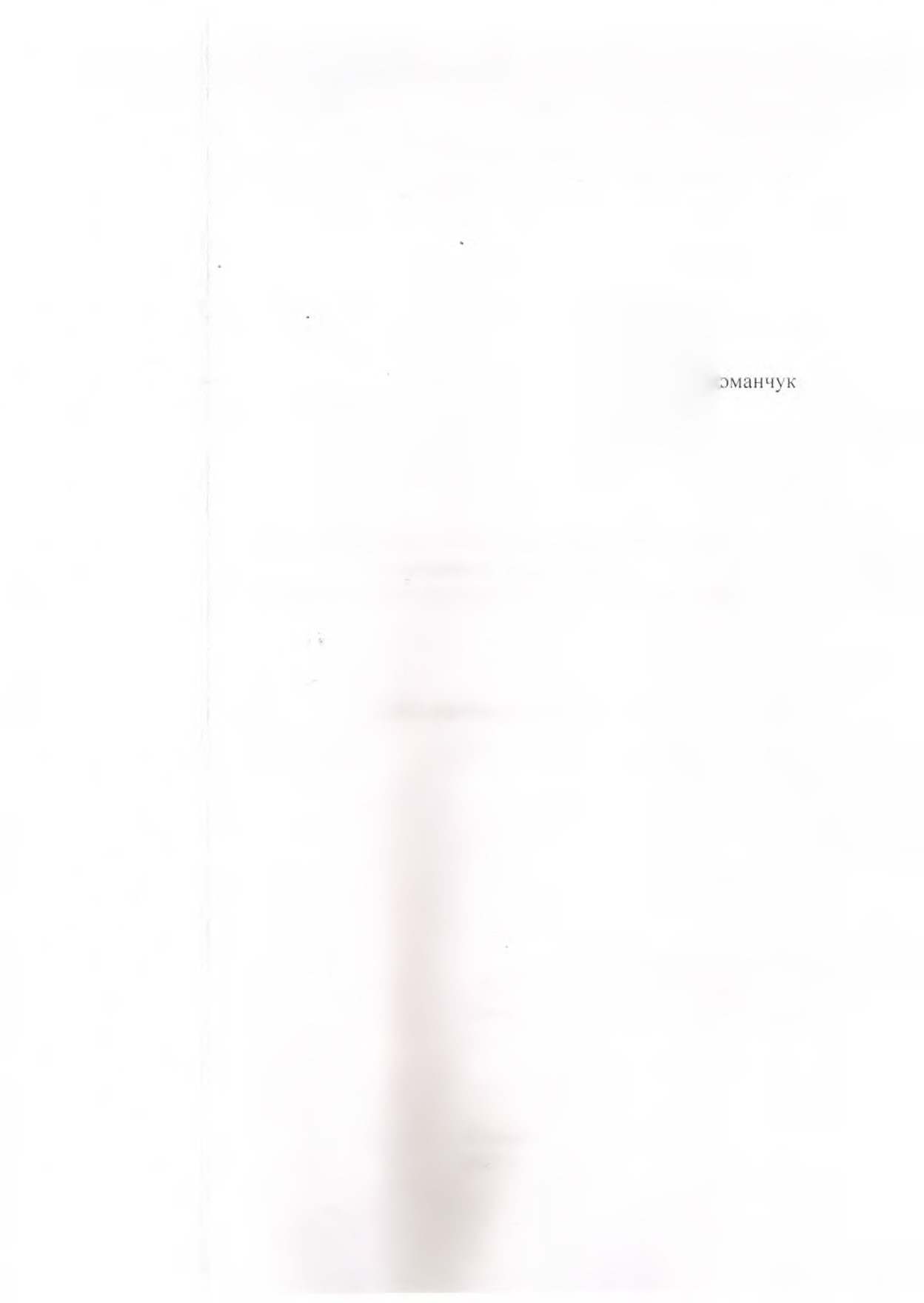 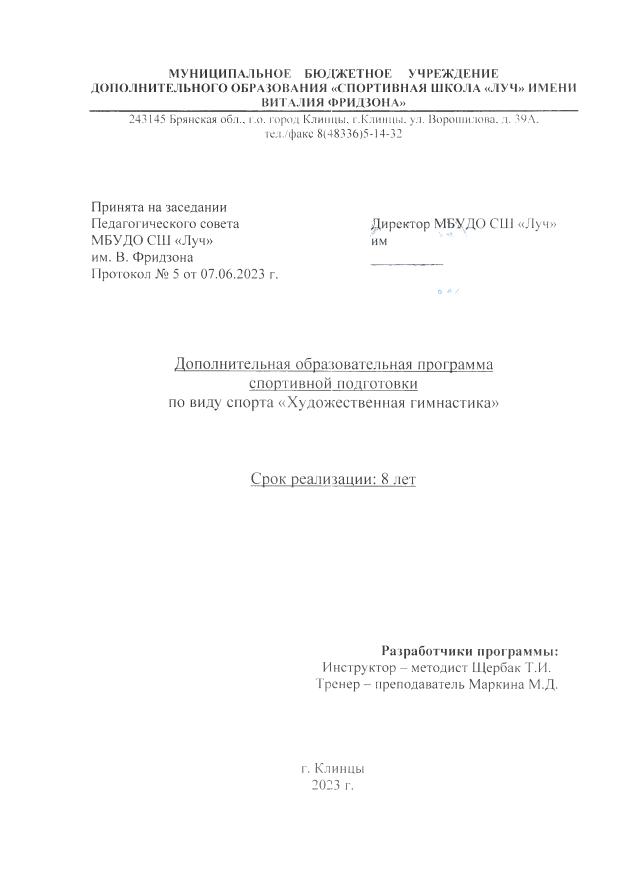 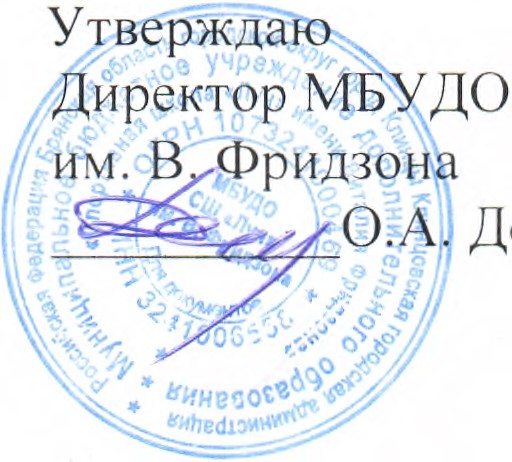 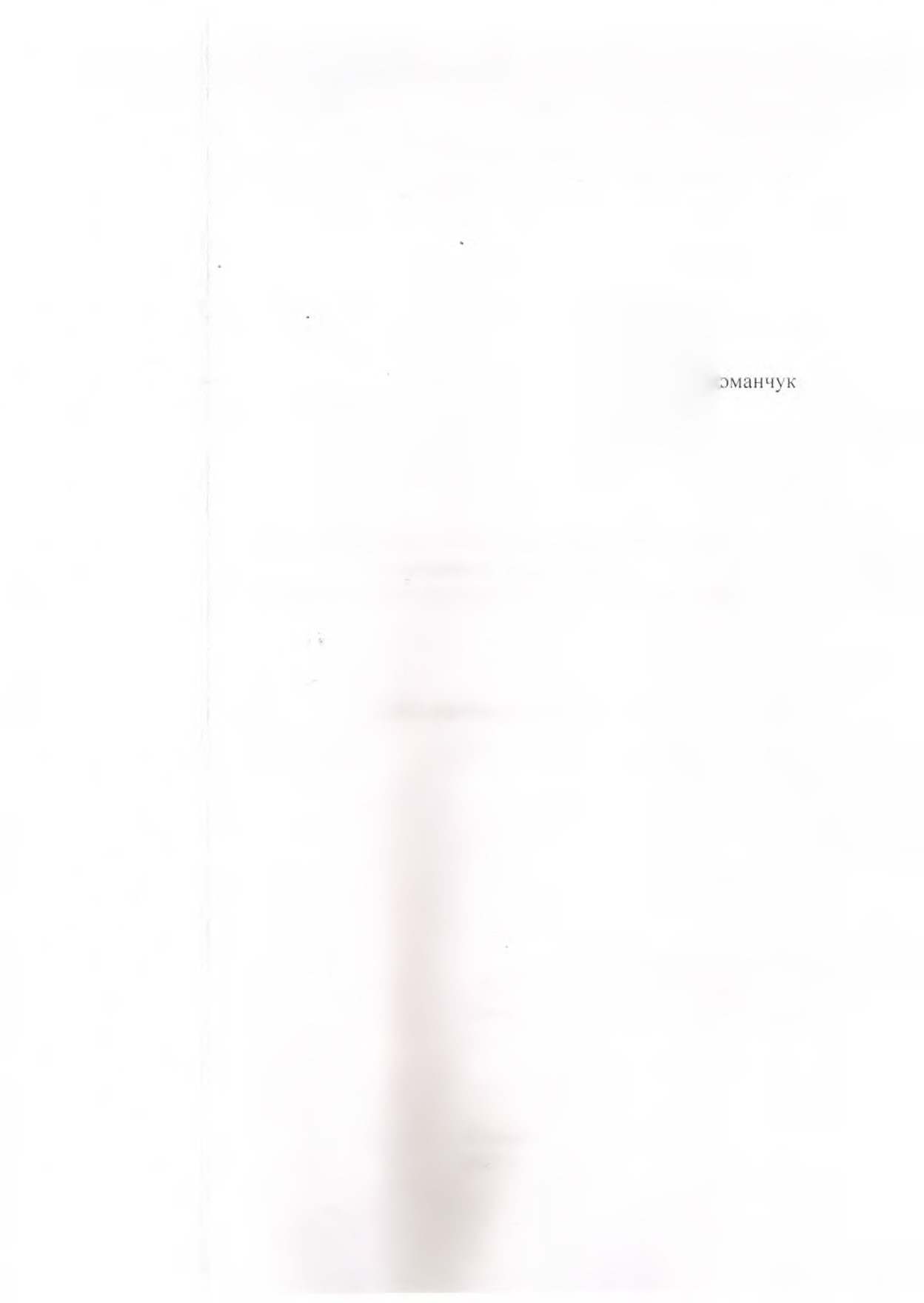 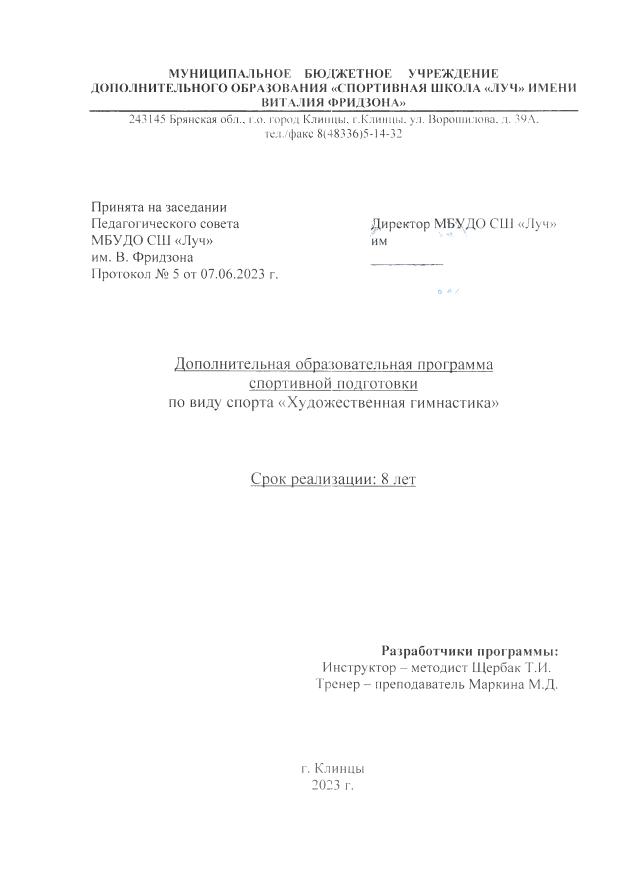 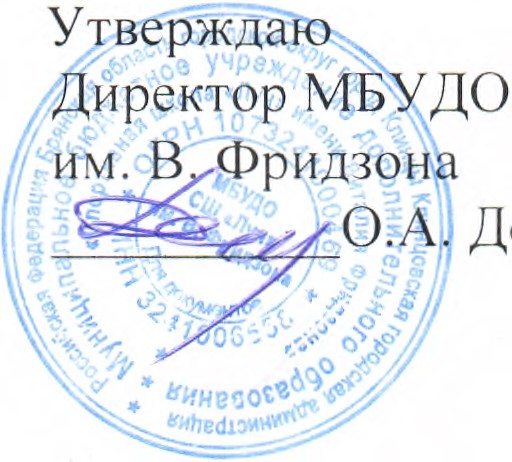   1. Общие положения       Дополнительная образовательная программа спортивной подготовки по виду спорта «художественная гимнастика» (далее – Программа) предназначена для организации образовательной деятельности по спортивной подготовке футболу с учетом совокупности минимальных требований к спортивной подготовке, определенных федеральным стандартом спортивной подготовки по виду спорта «художественная гимнастика», утвержденным приказом Минспорта России 15.11.2022 г. № 984  (далее – ФССП).Художественная гимнастика - олимпийский вид спорта, предусматривающий подготовку и участие в соревнованиях спортсменок с целью демонстрации индивидуальных и групповых упражнений с предметами (скакалка, обруч, мяч, булавы, лента) под музыкальное сопровождение в регламентируемый промежуток времени на ограниченной площадке.В последнее время выступления без предмета не проводятся на соревнованиях мирового класса. При групповых выступлениях используются или один вид предмета (например, пять мячей, пять пар булав и т.д.), или одновременно два вида предметов (например, обручи и мячи, обручи и булавы и т.д.). Победители определяются в многоборье, в отдельных видах, в командном первенстве и групповых упражнениях.Все упражнения идут под музыкальное сопровождение. Раньше выступали под фортепиано или один инструмент. Теперь используются оркестровые фонограммы. Выбор музыки зависит от желаний гимнастки и тренера. Но каждое упражнение индивидуальной программы должно быть не более полутора минут, а в групповых упражнениях две с половиной минуты. Соревнования проходят на гимнастическом ковре размером 13x13 метров. Классическое многоборье (4 упражнения) — олимпийская дисциплина. Кроме многоборья гимнастки, выступающие в индивидуальном первенстве, традиционно разыгрывают комплекты наград в отдельных видах упражнений (кроме Олимпийских игр).Состав судейских бригад для индивидуальных и групповых упражнений: каждое жюри для соревнований в индивидуальных и в групповых упражнениях состоит из 2 групп судей: трудность (бригада D) и исполнение (бригада Е).Судьи в трудности (D) и исполнении (Е) отбираются путем жеребьевки и назначаются Техническим Комитетом ФИЖ в соответствии с действующим Техническим Регламентом и Правилами судейства.3 судьи Эксперта (Оценка исполнения, трудности и артистизма композиции) для судейства соревнований располагаются отдельно друг от друга и, независимо друг от друга оценивают композицию и применяют сбавки.Бригада судей", оценивающих трудность (D) для индивидуальных и групповых упражнений - 4 судей делятся на 2 подгруппы:первая подгруппа (D) - 2 судей: D1 и D2вторая подгруппа (D) - 2 судей: D3 и D4Бригада судей", оценивающих исполнение (Е) для индивидуальных и групповых упражнений- 6 судей делятся на 2 подгруппы:первая подгруппа (Е) - 2 судей (Е1 и Е2) - оценивают Артистические ошибкивторая подгруппа (Е) - 4 судей (ЕЗ, Е4, Е5, Е6) - оценивают Технические ошибки.Возможны модификации судейских бригад на международных, национальных и локальных соревнованиях (4 судьи трудности D и 4 судьи исполнения Е). Правила определения окончательной оценки одинаковы для всех видов соревнований (индивидуальные квалификационные соревнования с командным рейтингом, многоборье, финалы в отдельных видах многоборья, соревнования для групповых упражнений, финалы в отдельных видах по групповым упражнениям).Окончательная оценка определяется путем сложения оценки D (сложение двух частичных оценок D) и оценки Е (сумма сбавок за Артистические и Технические ошибки исполнения, которую вычитают из 10.00 баллов)Специфика спортивной деятельности в художественной гимнастике заключается в проявлении высокого уровня сложно-координационных способностей, позволяющих создавать художественный образ посредством композиционного согласования с музыкой разнообразных технических элементов с предметом.Художественная гимнастика - ациклический, сложно-координированный вид спорта. Основными ее средствами являются:упражнения без предмета (равновесия, волны, взмахи, прыжки и т. п.);упражнения с предметами (обручем, мячом, булавами, скакалкой, лентой);элементы классического танца;элементы народных танцев;элементы историко-беговых и современных танцев;акробатические упражнения;ритмика (упражнения на согласованность движений с музыкой);элементы пантомимы;элементы основной гимнастики (общеразвивающие, строевые, прикладные упражнения);упражнения из других видов спорта.Особенности художественной гимнастики как вида спорта:Во-первых, свободное перемещение гимнастки по площадке, включающее в себя элементы танца, балета, мимики, пластики, элементы без предмета и с предметами, а также некоторые элементы упрощенной, стабилизованной акробатики.Во-вторых, художественная гимнастика связана с искусством владения своим телом в естественных условиях.В-третьих, особенностью художественной гимнастики является музыкальное сопровождение. Благодаря слиянию динамики движений с характером музыкального сопровождения, движения получают различную эмоциональную окраску и приобретают танцевальность. Эта связь осуществляется не только в согласовании движения с размерами и темпом музыкального сопровождения, но и в воспитании у занимающихся умения правильно понимать музыку и выполнять движения в соответствии с ее содержанием и формой. Музыка создает более яркое представление о характере движения.В-четвертых, особенность заключается в возможности эффективно влиять на эстетическое воспитание.В-пятых, особенность связана с двигательной памятью и вниманием. Для выполнения сложных комбинаций, оригинальных упражнений гимнастке необходимо иметь хорошую память и внимание. Сложность структур двигательных действий гимнасток обуславливает необходимость запоминания большого объема относительно независимых между собой движений. Это предъявляет требования к двигательной памяти гимнасток, а также к таким качествам, как исполнительность, ясность и точность воспроизведения движения.Восприятие основывается на зрительных ощущениях: глаз оценивает не только удаленность предмета и партнеров, но и прослеживает детали изучаемых и совершенствуемых движений, действий, позволяет получить информацию о них.Успешность обучения и совершенствования в художественной гимнастике во многом определятся вниманием гимнастки к движениям, их деталям, отчетливостью восприятия, или иначе - координацией движений.Внимание гимнастки характеризуется следующими признаками: сосредоточенностью, широким распределением на движущиеся объекты (партнеры, предметы), быстрой переключаемостью с одного эпизода на другой, большим объемом (видеть площадку) и интенсивностью, особенно в напряженных ситуациях.Следующей особенностью является композиция произвольного упражнения. Тенденция к относительному выравниванию технических и физических возможностей гимнасток, претендующих на завоевание призовых мест в соревнованиях высокого ранга, существенно обостряет соревновательную борьбу, победа в которой начинает определяться оригинальностью, новизной композиции произвольных программ (как в индивидуальном, так и в групповом первенстве).Последняя особенность - целостность. Целостность заключается в участии всех звеньев тела в выполняемом движении. Это значит, что заданное гимнастке основное движение должно обязательно сопровождаться дополнительными движениями. Например, основное движение: из исходного положения руки влево перевести их дугой книзу вправо. Дополнительными движениями будут: а) движение головы, опускающейся и поднимающейся влево за движением рук; б) движение плечевого пояса, сначала слегка опускающегося, затем чуть поднимающегося соответственно движению рук; в) чуть заметные наклоны туловища в сторону движения рук.В целом, упражнения выполняются слитно, мягко с небольшим сгибанием рук в суставах. Движения кистей слегка отстают от движения рук. Наиболее ярко целостность движений проявляется в таких упражнениях, как волна и взмах.Перечисленные выше методические особенности художественной гимнастики характеризуют в основном деятельность спортсменок в условиях тренировочных занятий. Условия, в которых протекают соревнования, значительно отличаются от условий тренировок. Для эффективного преодоления трудностей, создаваемых соревновательной деятельностью (эмоциональная напряженность, стартовая лихорадка), гимнастка должна обладать такими качествами: смелостью, уравновешенностью, самообладанием, настойчивостью, стремлением к успеху.                                         Целью Программы является достижение спортивных результатов 
на основе соблюдения спортивных и педагогических принципов в учебно-тренировочном процессе в условиях многолетнего, круглогодичного и поэтапного процесса спортивной подготовки; отбор одаренных детей; создание условий для физического образования, воспитания и развития детей; формирование знаний, умений, навыков в области физической культуры и спорта, в том числе в художественной гимнастике; подготовку к освоению этапов спортивной подготовки, в том числе в дальнейшем по программам спортивной подготовки; подготовку одаренных детей к поступлению в образовательные организации, реализующие профессиональные образовательные программы в области физической культуры и спорта; организацию досуга и формирование потребности в поддержании здорового образа жизни.                                                                                                                                                                    Основными задачами реализации Программы являются: укрепление здоровья, формирование культуры здорового образа жизни; формирование навыков адаптации к жизни в обществе, профессиональной ориентации; получение начальных знаний, умений, навыков в области физической культуры и спорта; удовлетворение потребностей в двигательной активности; подготовка к поступлению в профессиональные образовательные организации и образовательные организации высшего образования, реализующие основные образовательные программы среднего профессионального и высшего образования по укрупненным группам специальностей и направлений подготовки в сфере образования и педагогики, в области физической культуры и спорта; отбор одаренных детей, создание условий для их физического воспитания и физического развития; подготовка к освоению этапов спортивной подготовки.                                                                                                             Особенности осуществления спортивной подготовки по отдельным спортивным дисциплинам вида спорта "художественная гимнастика" основаны на особенностях вида спорта "художественная гимнастика" и его спортивных дисциплин. Реализация дополнительных образовательных программ спортивной подготовки проводится с учетом этапа спортивной подготовки и спортивных дисциплин вида спорта "футбол", по которым осуществляется спортивная подготовка. Особенности осуществления спортивной подготовки по спортивным дисциплинам вида спорта "футбол" учитываются при формировании дополнительных образовательных программ спортивной подготовки, в том числе годового учебно-тренировочного плана.                                                                                                                                                                                         Для зачисления на этап спортивной подготовки лицо, желающее пройти спортивную подготовку, должно достичь установленного возраста в календарный год зачисления на соответствующий этап спортивной подготовки. В зависимости от условий и организации учебно-тренировочных занятий, а также условий проведения спортивных соревнований подготовка обучающихся осуществляется на основе обязательного соблюдения требований безопасности, учитывающих особенности осуществления спортивной подготовки по спортивным дисциплинам вида спорта "художественная гимнастика".Характеристика дополнительной образовательной программы спортивной подготовки по  виду спорта  «художественная гимнастика»2.1 Сроки реализации этапов спортивной подготовки и возрастные границы лиц, проходящих спортивную подготовку, количество лиц, проходящих спортивную подготовку в группах на этапах спортивной подготовкиНа этап начальной подготовки зачисляются лица не моложе 6 лет. Лица, зачисленные на  данный этап спортивной подготовки, не должны иметь медицинских противопоказаний для освоения Программы, успешно сдать нормативы по общей физической подготовке.На учебно-тренировочный этап (этап спортивной специализации) зачисляются лица не моложе 8 лет. Для зачисления, обучающиеся должны успешно сдать нормативы по общей физической и специальной физической подготовке, иметь соответствующий уровень спортивной квалификации, установленный ФССП.На этап совершенствования спортивного мастерства зачисляются спортсмены не моложе 12 лет. Для зачисления в группу спортсмены должны иметь спортивный разряд «кандидат в мастера спорта», успешно сдать нормативы по общей физической, специальной физической подготовке.Перевод обучающихся (в том числе досрочно), в группу следующего года обучения или этапа спортивной подготовки рекомендуется проводить на основании стажа занятий, уровня спортивной квалификации, выполнения контрольных нормативов общей и специальной физической подготовки, а также заключения врача (медицинской комиссии).Допускается одновременное проведение учебно-тренировочных занятий с обучающимися в группах на разных этапах спортивной подготовки, если:объединенная группа состоит из обучающихся, проходящих подготовку на этапах начальной подготовки и учебно-тренировочном этапе (этапе спортивной специализации) первого и второго года спортивной подготовки;объединенная группа состоит из обучающихся, проходящих подготовку на учебно- тренировочном этапе (этапе спортивной специализации) с третьего по пятый год спортивной подготовки и этапе совершенствования спортивного мастерства;При объединении в одну группу обучающихся, разных по спортивной подготовке, разница в уровне их спортивного мастерства не должна превышать двух спортивных разрядов и (или) спортивных званий.При одновременном проведении учебно-тренировочных занятий с обучающимися в группах на разных этапах спортивной подготовки, не должна быть превышена единовременная пропускная способность спортивного сооружения.2.2 Объем дополнительной образовательной программы спортивной подготовки2.3 Виды (формы) обучения, применяющиеся при реализации дополнительной образовательной программы спортивной подготовкиВ ходе тренировочного процесса используются различные формы осуществления спортивной подготовки:- учебно-тренировочные занятия (групповые, индивидуальные, смешанные), в том числе с использованием дистанционных технологий;- работа по индивидуальным планам (только на этапах совершенствования спортивного мастерства и высшего спортивного мастерства);- тренировочные мероприятия (учебно-тренировочные сборы);- участие в спортивных соревнованиях и мероприятиях;- инструкторская и судейская практика;- медико-восстановительные мероприятия;- тестирование и контроль. Учебно-тренировочные мероприятияДля обеспечения круглогодичной спортивной подготовки, подготовки к спортивным соревнованиям и активного отдыха (восстановления) обучающихся организуются учебно - тренировочные мероприятия, являющиеся составной частью (продолжением) учебно - тренировочного процесса.2.4 Объем соревновательной деятельности Соревнования - важная составная часть спортивной подготовки обучающихся. Они должны планироваться таким образом, чтобы по своей направленности и степени трудности соответствовать задачам, поставленным перед обучающимися на данном этапе многолетней спортивной подготовки.Различают следующие виды соревнований:контрольные соревнования, в которых выявляются возможности обучающегося, уровень его подготовленности, эффективность подготовки. С учетом их результатов разрабатывается программа последующей подготовки. Контрольную функцию могут выполнять как официальные соревнования, так и специально организованные контрольные соревнования;- отборочные соревнования, по итогам которых комплектуются команды, отбираются участники главных соревнований. В зависимости от принципа комплектования состава участников главных соревнований, в отборочных соревнованиях перед обучающимися ставится задача завоевать первое или одно из призовых мест, выполнить контрольный норматив, позволяющий надеяться на успешное выступление в основных соревнованиях;основные соревнования, цель которых - достижение победы или завоевание возможно более высоких мест на определенном этапе многолетней спортивной подготовки.Требования к участию в спортивных соревнованиях:- соответствие возраста, пола и уровня спортивной квалификации обучающихся положениям (регламентам) об официальных спортивных соревнованиях согласно Единой всероссийской спортивной классификации и правилам вида спорта «художественная гимнастика»;- наличие медицинского заключения о допуске к участию в спортивных соревнованиях;- соблюдение общероссийских антидопинговых правил и антидопинговых правил, утвержденных международными антидопинговыми организациями.Учреждение, направляет обучающегося и лиц, осуществляющих спортивную подготовку, на спортивные соревнования на основании утвержденного плана физкультурных и спортивных мероприятий, формируемого, в том числе в соответствии с Единым календарным планом межрегиональных, всероссийских и международных физкультурных мероприятий и спортивных мероприятий, и соответствующих положений (регламентов) об официальных спортивных соревнованиях.2.5 Годовой учебно-тренировочный план, с учетом соотношения видов спортивной подготовки и иных мероприятий в структуре учебно-тренировочного процесса на этапах спортивной подготовки.Организация учебно-тренировочного процесса осуществляется в течение учебно- тренировочного года (сезона). Построение спортивной подготовки зависит от календаря спортивных соревнований, периодизации спортивной подготовки.Учебно-тренировочный процесс осуществляется в Учреждении в соответствии с  годовым учебно-тренировочным планом, рассчитанным на 52 недели.Продолжительность	одного	учебно-тренировочного	занятия	при реализации Программы устанавливается в часах и не должна превышать:- на этапе начальной подготовки – двух часов;- на учебно-тренировочном этапе (этапе спортивной специализации) – трех часов;- на этапе совершенствования спортивного мастерства – четырех часов;- на этапе высшего спортивного мастерства – четырех часов.При проведении более одного учебно-тренировочного занятия в один день суммарная продолжительность занятий не должна составлять более восьми часов.В часовой объем учебно-тренировочного занятия входят теоретические, практические, восстановительные, медико-биологические мероприятия, инструкторская и судейская практика.Работа по индивидуальным планам спортивной подготовки может осуществляться на этапах совершенствования спортивного мастерства, а также на всех этапах спортивной подготовки в период проведения учебно-тренировочных мероприятий и участия спортивных соревнований.Соотношение видов спортивной подготовки и иных мероприятий в структуре 
учебно-тренировочного процесса на этапах спортивной подготовки                                         Годовой учебно-тренировочный план  2.4      Календарный план воспитательной работы Воспитательная работа одна из основных задач учреждения, которая осуществляется в течение всего периода обучения и реализуется в каждом разделе учебного плана в пределах выделенных часов2.5 План мероприятий, направленный на предотвращение допинга в спорте 
и борьбу с ним.В соответствии с ч.2 ст. 34.3 Федерального закона от 4 декабря 2007 г. №329-ФЗ «О физической культуре и спорте в Российской Федерации» организации, осуществляющие спортивную подготовку, обязаны реализовывать меры по предотвращению допинга в спорте и борьбе с ним, в том числе ежегодно проводить с лицами, проходящими спортивную подготовку, занятия, на которых до них доводятся сведения о последствиях допинга в спорте для здоровья обучающихся, об ответственности за нарушение антидопинговых правил; знакомить лиц, проходящих спортивную подготовку под роспись с локальными нормативными актами, связанными с осуществлением спортивной подготовки, а также с антидопинговыми правилами по соответствующим виду или видам спорта. Меры, направленные на предотвращение применения допинга в спорте и борьбе с
ним, включают следующие мероприятия:- проведение ежегодных семинаров/лекций/уроков/викторин для спортсменов и персонала спортсменов, а также родительских собраний;- ежегодное обучение ответственных за антидопинговое обучение в организациях, осуществляющих спортивную подготовку;- ежегодная оценка уровня знаний. Всемирный антидопинговый Кодекс является основополагающим и универсальным документом, на котором основывается Всемирная антидопинговая программа в спорте. Антидопинговые правила, как и правила соревнований, являются спортивными правилами, по которым проводятся соревнования. Спортсмены принимают эти правила как условие участия в соревнованиях и обязаны их соблюдать. Допинг определяется как совершение одного или нескольких нарушений антидопинговых правил.  К нарушениям антидопинговых правил относятся:1. Наличие запрещенной субстанции, или ее метаболитов, или маркеров в пробе, взятой у спортсмена.2. Использование или попытка использования спортсменом запрещенной субстанции или запрещенного метода.3. Уклонение, отказ или неявка спортсмена на процедуру сдачи проб.
4. Нарушение спортсменом порядка предоставления информации о местонахождении.5. Фальсификация или попытка фальсификации любой составляющей допингконтроля со стороны спортсмена или иного лица.6. Обладание запрещенной субстанцией или запрещенным методом со стороны спортсмена или персонала спортсмена.7. Распространение или попытка распространения любой запрещенной субстанции или запрещенного метода спортсменом или иным лицом.8. Назначение или попытка назначения спортсменом или иным лицом любому
спортсмену в соревновательном периоде запрещенной субстанции или запрещенного
метода, или назначение или попытка назначения любому спортсмену во
внесоревновательном периоде запрещенной субстанции или запрещенного метода,
запрещенного во внесоревновательный период.9. Соучастие или попытка соучастия со стороны спортсмена или иного лица.10. Запрещенное сотрудничество со стороны спортсмена или иного лица.11. Действия спортсмена или иного лица, направленные на воспрепятствование или
преследование за предоставление информации уполномоченным органам.
          В отношении спортсмена действует «принцип строгой ответственности».
Персональной обязанностью каждого спортсмена является недопущение попадания
запрещенной субстанции в его организм, а также неиспользование запрещенного метода.
Всемирное антидопинговое агентство обращает особое внимание на использование
спортсменами пищевых добавок, так как во многих странах правительства не регулируют
соответствующим образом их производство. Это означает, что ингредиенты, входящие в
состав препарата, могут не соответствовать субстанциям, указанным на его упаковке.
Информация о видах нарушений антидопинговых правил, сервисах по проверке
препаратов, рисках использования биологически-активных добавок, процедуре допинг-контроля, а также о документах, регламентирующих антидопинговую деятельность, размещена на информационном стенде организации, осуществляющей спортивную подготовку. Также, актуализирован раздел «Антидопинг» на сайте организации со всеми необходимыми материалами и ссылками на сайт РАА «РУСАДА».Антидопинговая деятельность - антидопинговое образование и информирование,
планирование распределения тестов, ведение Регистрируемого пула тестирования,
управление Биологическим паспортом спортсмена, проведение тестирования, организация
анализа проб, сбор информации и проведение расследований, обработка запросов на
получение Разрешения на терапевтическое использование, обработка результатов,
мониторинг и обеспечение исполнения применяемых последствий нарушений, а также
иные мероприятия, связанные с борьбой с допингом, которые осуществляются
антидопинговой организацией или от ее имени в порядке установленном Всемирный
антидопинговый кодексом и (или) международными стандартами.
Антидопинговая организация - ВАДА или Подписавшаяся сторона, ответственная
за принятие правил, направленных на инициирование, внедрение и реализацию любой
части процесса Допинг-контроля. В частности, Антидопинговыми организациями являются Международный олимпийский комитет, Международный паралимпийский комитет, другие Организаторы крупных спортивных мероприятий, которые проводят Тестирование на своих Спортивных мероприятиях, Международные федерации и Национальные антидопинговые организации.ВАДА - Всемирное антидопинговое агентство. Внесоревновательный период - любой период, который не является
соревновательным.
Всемирный антидопинговый Кодекс (Кодекс) - основополагающий и
универсальный документ, на котором основывается Всемирная антидопинговая программа в спорте. Цель Кодекса заключается в повышении эффективности борьбы с допингом в мире путем объединения основных элементов этой борьбы.
Запрещенная субстанция - любая субстанция или класс субстанций, приведенных
в Запрещенном списке.Запрещенный список - список, устанавливающий перечень Запрещенных
субстанций и Запрещенных методов.Запрещенный метод - любой метод, приведенный в Запрещенном списке.
Персонал спортсмена - любой тренер, инструктор, менеджер, агент, персонал
команды, официальное лицо, медицинский, парамедицинский персонал, родитель или
любое иное лицо, работающие со спортсменом, оказывающие ему медицинскую помощь
или помогающие спортсмену при подготовке и в участии в спортивных соревнованиях.
РУСАДА – Российское антидопинговое агентство «РУСАДА».
Соревновательный период - период, начинающийся в 23:59 накануне дня
спортивного соревнования, на котором запланировано участие спортсмена, и
заканчивающийся в момент окончания соревнования или процесса отбора проб,
относящегося к данному соревнованию, в зависимости от того, что позднееАнтидопинговая организация имеет право по собственному усмотрению применять антидопинговые правила к Спортсмену, который не является Спортсменом ни международного, ни национального уровня, распространяя на него определение «Спортсмен». В отношении Спортсменов, которые не являются Спортсменами ни международного, ни национального уровня, Антидопинговая организация может действовать следующим образом: свести к минимуму Тестирование или не проводить Тестирование вообще; анализировать Пробы не на весь перечень Запрещенных субстанций; требовать предоставления меньшего количества информации о местонахождении или вообще не требовать ее предоставления; не требовать заблаговременной подачи запросов на Разрешения на терапевтическое использование. Однако если Спортсмен, находящийся под юрисдикцией Антидопинговой организации и выступающий на уровне ниже международного и национального, совершает нарушение антидопинговых правил, предусмотренное в статьях 2.1, 2.3 или 2.5, то к нему применяются Последствия, предусмотренные Кодексом. Для целей статей 2.8 и 2.9, а также для проведения информационных и образовательных программ Спортсменом является любое Лицо, занимающееся спортом под юрисдикцией любой Подписавшейся стороны, правительства или другой спортивной организации, которая приняла Кодекс.План мероприятийДля создания среды, свободной от допинга, и поддержания уровня образованности спортсменов и персонала спортсменов, на постоянной основе, необходимо реализовать образовательные программы со спортсменами и персоналом спортсменов на обязательной основе в соответствии с ежегодным планом-графиком антидопинговых мероприятий в организации, осуществляющей спортивную подготовку.                                 ОПРЕДЕЛЕНИЯ ТЕРМИНОВАнтидопинговая деятельность - антидопинговое образование и информирование, планирование распределения тестов, ведение Регистрируемого пула тестирования, управление Биологическим паспортом спортсмена, проведение тестирования, организация анализа проб, сбор информации и проведение расследований, обработка запросов на получение Разрешения на терапевтическое использование, обработка результатов, мониторинг и обеспечение исполнения применяемых последствий нарушений, а также иные мероприятия, связанные с борьбой с допингом, которые осуществляются антидопинговой организацией или от ее имени в порядке установленном Всемирной антидопинговый кодексом и (или) международными стандартами.Антидопинговая организация - ВАДА или Подписавшаяся сторона, ответственная за принятие правил, направленных на инициирование, внедрение и реализацию любой части процесса Допинг-контроля. В частности, Антидопинговыми организациями являются Международный олимпийский комитет, Международный параолимпийский комитет, другие Организаторы крупных спортивных мероприятий, которые проводят Тестирование на своих Спортивных мероприятиях, Международные федерации и Национальные антидопинговые организации.ВАДА - Всемирное антидопинговое агентство.Внесоревновательный период - любой период, который не является соревновательным.Всемирный антидопинговый Кодекс (Кодекс) - основополагающий и универсальный документ, на котором основывается Всемирная антидопинговая программа в спорте. Цель Кодекса заключается в повышении эффективности борьбы с допингом в мире путем объединения основных элементов этой борьбы.Запрещенная субстанция - любая субстанция или класс субстанций, приведенных в Запрещенном списке.Запрещенный список - список, устанавливающий перечень Запрещенных субстанций и Запрещенных методов.Запрещенный метод - любой метод, приведенный в запрещенном списке.Персонал спортсмена - любой тренер, инструктор, менеджер, агент, персонал команды, официальное лицо, медицинский, парамедицинский персонал, родитель или любое иное лицо, работающие со спортсменом, оказывающие ему медицинскую помощь или помогающие спортсмену при подготовке и в участии в спортивных соревнованиях.РУСАДА - Российское антидопинговое агентство «РУСАДА».Соревновательный период - период, начинающийся в 23:59 накануне дня спортивного соревнования, на котором запланировано участие спортсмена, и заканчивающийся в момент окончания соревнования или процесса отбора проб, относящегося к данному соревнованию, в зависимости от того, что позднее.       Спортсмен - любое Лицо, занимающееся спортом на международном уровне (как это установлено каждой Международной федерацией) или национальном уровне (как это установлено каждой Национальной антидопинговой организацией). Антидопинговая организация имеет право по собственному усмотрению применять антидопинговые правила к Спортсмену, который не является Спортсменом ни международного, ни национального уровня, распространяя на него определение «Спортсмен». В отношении Спортсменов, которые не являются Спортсменами ни международного, ни национального уровня, Антидопинговая организация может действовать следующим образом: свести к минимуму Тестирование или не проводить Тестирование вообще; анализировать Пробы не на весь перечень Запрещенных субстанций; требовать предоставления меньшего количества информации о местонахождении или вообще не требовать ее представления; не требовать заблаговременной подачи запросов на Разрешения на терапевтическое использование. Однако если Спортсмен, находящийся под юрисдикцией Антидопинговой организации и выступающий на уровне ниже международного и национального, совершает нарушение антидопинговых правил, предусмотренное в статьях 2.1, 2.3 или 2.5, то к нему применяются Последствия, предусмотренные Кодексом. Для Целей статей 2.8 и2.9, а также для проведения информационных и образовательных программ Спортсменом является любое Лицо, занимающееся спортом под юрисдикцией любой Подписавшейся стороны, правительства или другой спортивной организации, которая приняла Кодекс.2.7 Инструкторская и судейская практикаВ течение всего периода обучения тренер готовит себе помощников, привлекая учащихся старших разрядов к организации занятий с младшими учащимися. Перед учащимися старших разрядов ставятся следующие требования:- уметь самостоятельно проводить разминку, занятие по ОФП, обучать технике упражнений, проводить урок с группами начальной подготовки и учебно-тренировочными группами;- уметь подбирать элементы, музыкальное сопровождение и составлять произвольные комбинации для младших учащихся;- знать правила соревнований, систематически 4-6 раз в год привлекаться к судейству, уметь организовывать и проводить внутришкольные соревнования.- получить звание «Инструктор-общественник», «Судья по спорту».Судейские навыки приобретаются путем изучения правил соревнований, привлечения учащихся к непосредственному выполнению судейских обязанностей в своей и других группах, ведению протоколов соревнований.Обучающиеся этапа спортивного совершенствования должны уметь подбирать основные упражнения для разминки и самостоятельно проводить ее по заданию тренера, правильно демонстрировать технические приемы, замечать и исправлять ошибки при выполнении упражнений другими учащимися, помогать обучающимся младших возрастных групп в разучивании отдельных упражнений и приемов. Обучающиеся должны принимать участие в судействе в детско-юношеских спортивных и общеобразовательных школах в роли главного судьи, заместителя главного судьи, секретаря; в городских соревнованиях в роли судьи, секретаря.Для учащихся этапа спортивного совершенствования итоговым результатом является выполнение требований на присвоение звания инструктора по спорту и судьи по спорту.2.8 Планы медицинских, медико-биологических мероприятий и применения восстановительных средств.В задачи медицинского обеспечения входят: диагностика спортивной пригодности ребенка к занятиям художественной гимнастикой, оценка его перспективности, функционального состояния; контроль переносимости нагрузок в занятии; оценка адекватности средств и методов в процессе УТС (учебно-тренировочных сборов); санитарно - гигиенический контроль за местами занятий спортсменов; профилактика травм и заболеваний; организация лечения спортсменов в случае необходимости.С этой целью проводятся начальное обследование, углубленное и этапное обследования, врачебно-педагогические наблюдения в процессе учебно-тренировочных занятий. Все перечисленное выполняют врачи врачебно-физкультурного диспансером, кабинетом врачебного контроля поликлиники, тренерами.Учащиеся этапа спортивной подготовки находятся под наблюдением врачебного диспансера. Два раза в год должно проводится углубленное обследование, а каждые три месяца - повторные. Кроме этого, повторные обследования проводятся до начала и в конце УТС и перед соревнованиями. Особого внимания требуют спортсмены, перенесшие травмы и заболевания. Они должны пройти обследование и получить заключение врача.Врачу необходимо анализировать объективные данные медицинского контроля (пульс, электрокардиограмма, химический состав крови и т.д.) в динамике их развития с учетом педагогических наблюдений тренеров, данных самоконтроля занимающихся в сопоставлении со спортивными результатами на тренировках и соревнованиях.Большая роль принадлежит медицинским профилактическим мероприятиям. Рекомендуется проводить курсы ультрафиолетового облучения, давать родителям рекомендации по рациональному питанию и режиму детей, занимающихся художественной гимнастикой. В периоды (сезоны) роста ОРЗ необходимо проводить ультрафиолетовое облучение, давать витаминные смеси, рекомендовать местный и точечный массаж.Формы медико-биологического контроляПсихологическая подготовкаХудожественная гимнастика - высокоэмоциональный вид спорта, требующий от спортсмена предельных психических напряжений с мгновенным переходом от крайнего напряжения к быстрому спаду. Для успешных выступлений на соревнованиях необходимо осуществление психологической подготовки спортсменов.Психологическая подготовка - это система мероприятий направленных на формирование умения сохранять оптимальное психологическое состояние (спокойствие, самообладание) при сильном нервном напряжении: усталости, серьезной конкуренции, неудачах, лидировании. Кроме этого, психологическая подготовка решает задачи формирования и совершенствования основных психических качеств и умений, воспитательные и образовательные задачи.В основе психологической подготовки лежат с одной стороны психологические особенности вида спорта, а с другой индивидуально-типологические особенности спортсмена. Для достижения высоких спортивных результатов в художественной гимнастике важным является развитие следующих функций, качеств и свойств личности:высокая активность анализаторов - зрительного, слухового, вестибулярного и двигательного.сосредоточенность внимания, четкость представлений, хорошая память (зрительная, двигательная, музыкальная), быстрота, глубина и гибкость мышления, богатое воображение.высокий уровень координационных способностей.музыкальные способности: слух, чувство ритма, умение слушать и понимать музыку.выразительные способности: эмоциональность, выразительность и артистизм.морально-нравственные качества: любовь к художественной гимнастике, дисциплинированность, организованность, исполнительность, чувство долга, личной ответственности, коллективизма, уважения к тренерам, подругам, соперникам и судьям.волевые качества: целеустремленность, настойчивость и упорство, решительность и смелость, выдержка, терпеливость и самообладание, самостоятельность и инициативность.эмоциональная устойчивость, уверенность в своих силах, независимость и самостоятельность.способность к саморегуляции психологических состояний, умение сосредоточиться и противостоять неблагоприятным воздействиям.Содержание конкретных средств и методов, применяемых в процессе психической подготовки спортсменов, раскрывает следующая классификацияСредства и методы психологической подготовки гимнастоккорригирующие (поправляющие), которые относятся к категории словесных и носят форму гетеровоздействия. Ими могут быть различные варианты сублимации (мысли спортсмена о возможном исходе соревнования вытесняются в направлении оценки собственных технико-тактических действий), способы изменения целеполагания, прием рационализация, (когда спортсмену объясняют механизм начавшегося стресса, что делает его менее опасным), «гимнастика чувств» по системе К.С. Станиславского (когда спортсмену преднамеренно предлагают изобразить гнев, ярость, радость, сомнение и т.д.).релаксирующие (расслабляющие), направлены на снижение уровня возбуждения и облегчают процесс психического и физического восстановления. В качестве примеров можно назвать варианты психорегулирующей тренировки «успокоение», «прогрессивную релаксацию» (последовательное напряжение и расслабление мышц), «паузы психорегуляции», успокаивающий массаж.По содержанию средства и методы психологической подготовки делятся на следующие группы:психолого-педагогические средства относятся к компетенции не только психолога, но и тренера, основываются на вербальном (словесном) воздействии и направлены преимущественно на моральную и нравственную сферу спортсмена: убеждающие, направляющие, двигательные, поведенческо-организующие, социально-организующие, комбинированные;преимущественно психологические, это средства, применяемые в работе с гимнастками психологом: суггестивные, т.е. внушающие; ментальные, сочетающие воздействие словом и образом; социально-игровые, комбинированные;преимущественно психофизиологические, это средства физиологические по технологии, но несущие в себе психическое воздействие, в основном косвенное: аппаратурные, психофармакологические, дыхательные, комбинированные. Такими средствами являются акупунктура, массаж, разминка, особенно если она психологически грамотно построена и преследует цель формирования у спортсмена необходимого настроения.По сфере воздействия средства и методы психической подготовки делятся на:                                - средства, направленные на коррекцию перцептивно-психомоторной сферы (т.е. на качества, связанные с восприятием ситуации и моторными действиями);                                           - средства воздействия на интеллектуальную сферу;                                                                                         - средства воздействия на волевую сферу;                                                                                                               - средства воздействия на эмоциональную сферу;                                                                                              - средства воздействия на нравственную сферу.                                                                        По времени применения эти средства и методы делятся на:                                                       - предупреждающие;                                                                                                                          - предсоревновательные;                                                                                                                 - соревновательные;                                                                                                                                 - постсоревновательные.По характеру применения их подразделяют на:- саморегуляцию (аутовоздействия)- гетерорегуляцию (воздействия других участников педагогического процесса — тренера, психолога, врача, массажиста и т.д.).На выбор конкретных средств и методов существенное влияние оказывают фактор времени, место соревнования, социально-психологический климат в команде, индивидуальные особенности спортсмена.Значительный раздел средств психологической подготовки составляют приемы произвольной саморегуляции. По способу применения такими приемами могут быть убеждение, самовнушение (самоприказ), двигательные и дыхательные упражнения, использование механизмов представления и воображения (например, с помощью средств идеомоторной тренировки).Базовая психологическая подготовка включает:- развитие важных психических функций и качеств - внимания, представлений, ощущений, мышления, памяти, воображения;- развитие профессионально важных способностей - координации, музыкальности, эмоциональности, а также способности к самоанализу, самокритичности, требовательности к себе;- формирование значимых морально-нравственных и волевых качеств (любви к виду спорта, целеустремленности, инициативности);- психологическое образование (формирование системы специальных знаний о психике человека, психических состояниях, методах формирования нужного состояния и способах преодоления неблагоприятных состояний);- формирование умения регулировать психологическое состояние, сосредоточиваться перед выступлением, мобилизовать силы во время выступления, противостоять неблагоприятным воздействиям.Успех соревновательной деятельности во многом зависит от качества предшествующего тренировочного процесса. Поэтому, прежде чем готовить спортсмена к стрессовым ситуациям соревнований, надо готовить его к трудной, порой монотонной и продолжительной работе. Такая подготовка к тренировкам решает следующие задачи:-формирование значимых мотивов напряженной тренировочной работы;- формирование благоприятных отношений к спортивному режиму, тренировочным нагрузкам и требованиям, к режиму питания и т.д.Психологическая подготовка к соревнованиям начинается задолго до них и опирается на базовую подготовку и должна решать следующие задачи:- формирование значимых мотивов соревновательной деятельности;- овладение методикой формирования состояния боевой готовности к соревнованиям, уверенности в себе, в своих силах;- разработку индивидуального комплекса настраивающих и мобилизующих мероприятий;- совершенствование методики саморегуляции психических состояний;- формирование эмоциональной устойчивости к соревновательному стрессу;- отработку индивидуальной системы психорегулирующих мероприятий;- сохранение нервно-психической свежести, профилактику перенапряжений.А.Ц. Пуни установил три основных типа предстартовых состояний:Состояние боевой готовности, которое характеризуется уверенностью в своих силах, в успехе, приливом бодрости, энергии, жаждой спортивной борьбы.Состояние стартовой лихорадки, которое проявляется в излишнем возбуждении, беспокойстве, тревожности и даже страхе, подавляющем и дезорганизующем спортсмена.Состояние спортивной апатии, которое характеризуется упадком сил, вялостью и даже сонливостью, нежеланием выступать, безразличием, неуверенностью в себе, подавленностью.Для формирования оптимального эмоционального состояния перед соревнованиями важное значение имеют: качество предварительной тренировочной работы; адекватная постановка задачи; правильная организация последней тренировки; предсоревновательная беседа и психорегулирующая тренировка; полноценность сна накануне соревнований; правильный режим и организация соревновательного дня; своевременный приезд и тщательная подготовка к старту; наличие индивидуального плана подготовки к старту; владение методами самонастройки на выступление.Приемы регулирования неблагоприятных эмоциональных состояний:- аутогенная или психорегулирующая тренировка;- метод отвлечения (переключения внимания, мыслей);- воздействие на внешние проявления эмоций;- соответствующая разминка (замедленная или активизирующая);- массаж или самомассаж (успокаивающий или возбуждающий);- изменение окружающей обстановки (уединение или наоборот);- регуляция дыхания (углубленное, задержка, учащение);- самоодобрение («молодец», «все будет хорошо»), самоприказы («стоять», «держать», «спокойно»).- воздействие тренера: словесное и тактильное.- стимуляция волевых усилий.Очень большое значение имеет система непосредственной подготовки к выступлению. Она может иметь большее или меньшее количество мероприятий, и должна разрабатываться индивидуально для каждой гимнастки. Очевидно, что приемы непосредственной подготовки довольно просты: идеомоторное исполнение, дыхательные упражнения, самоприказы, сосредоточение, но овладеть ими можно только при самом серьезном отношении и длительной систематической тренировке.Методы психологической подготовки к соревнованиям это: лекции и беседы; разъяснения, убеждения; выразительные примеры выдающихся спортсменов; самонаблюдение, самоанализы и самоотчеты; изучение специальной литературы; метод упражнений; модельные тренировки.Послесоревновательная психологическая подготовка имеет немаловажное значение, так как спортсмен после соревнований переживает очень сложные психические состояния. При значимом для спортсмена успехе, он переживает удовлетворение, радость, укрепление веры в себя, желание еще больше тренироваться и достичь еще больших успехов. Но есть реальная опасность переоценки себя, недооценки соперников, и, как результат, снижение требовательности к себе, к тренировкам.При неуспехе или поражении типичными являются эмоции огорчения, неудовлетворенности, обиды, которые иногда сопровождаются упадком сил, потерей уверенности, подавленностью, безразличием.Как в случае успеха, так и в случае поражения, необходима послесоревновательная психологическая подготовка. Ее основные задачи:- разбор результатов соревнований;- анализ промахов и ошибок, обсуждение возможности их устранения и предупреждения;- постановка задачи на ближайшее и отдаленное будущее;- отвлекающие, восстановительные и психорегулирующие мероприятия.Ввиду объемности задач психологической подготовки целесообразно специально планировать их решение, опираясь на общепринятое деление годичного цикла на периоды, этапы и мезоциклы. Психологическая подготовка гимнасток в годичном цикле тренировок может выглядеть следующим образом.План-схема психологической подготовки гимнасток3.Система контроля.По итогам освоения Программы применительно к этапам спортивной подготовки лицу, проходящему спортивную подготовку (далее – обучающийся), необходимо выполнить следующие требования к результатам прохождения Программы, в том числе, к участию в спортивных соревнованиях: На этапе начальной подготовки:изучить основы безопасного поведения при занятиях спортом;повысить уровень физической подготовленности;овладеть основами техники вида спорта «художественная гимнастика»;получить общие знания об антидопинговых правилах;соблюдать антидопинговые правила;принять участие в официальных спортивных соревнованиях;ежегодно выполнять контрольно-переводные нормативы (испытания) 
по видам спортивной подготовки;выполнить нормы и условия для присвоения юношеских спортивных разрядов;получить уровень спортивной квалификации, необходимый для зачисления и перевода на учебно-тренировочной этап (этап спортивной специализации). На учебно-тренировочном этапе (этапе спортивной специализации):повышать уровень физической, технической, тактической, теоретической 
и психологической подготовленности;соблюдать режим учебно-тренировочных занятий;изучить основные методы саморегуляции и самоконтроля;овладеть общими теоретическими знаниями о правилах вида спорта «художественная гимнастика»;изучить и соблюдать антидопинговые правила;ежегодно выполнять контрольно-переводные нормативы (испытания) 
по видам спортивной подготовки;принимать участие в официальных спортивных соревнованиях не ниже уровня спортивных соревнований муниципального образования на первом, втором 
и третьем году;принимать участие в официальных спортивных соревнованиях не ниже уровня спортивных соревнований субъекта Российской Федерации, начиная с четвертого года;получить уровень спортивной квалификации (спортивный разряд), необходимый для зачисления и перевода на этап совершенствования спортивного мастерства.На этапе совершенствования спортивного мастерства:повышать уровень физической, технической, тактической, теоретической 
и психологической подготовленности;соблюдать режим учебно-тренировочных занятий (включая самостоятельную подготовку), спортивных мероприятий, восстановления и питания;  приобрести знания и навыки оказания первой доврачебной помощи;овладеть теоретическими знаниями о правилах вида спорта «художественная гимнастика»;выполнить план индивидуальной подготовки;закрепить и углубить знания антидопинговых правил;ежегодно выполнять контрольно-переводные нормативы (испытания) 
по видам спортивной подготовки;показывать результаты, соответствующие присвоению спортивного разряда «кандидат в мастера спорта» не реже одного раза в два года;принимать участие в официальных спортивных соревнованиях не ниже уровня межрегиональных спортивных соревнований;получить уровень спортивной квалификации (спортивное звание), необходимый для зачисления и перевода на этап высшего спортивного мастерства.По итогам освоения Программы применительно к этапам спортивной подготовки лицу, проходящему спортивную подготовку (далее – обучающийся), необходимо выполнить следующие требования к результатам прохождения Программы, в том числе, к участию в спортивных соревнованиях:Нормативы общей физической и специальной физической подготовки для зачисления и перевода на этап начальной подготовки по виду спорта «художественная гимнастика»Средний балл, позволяющий определить уровень специальной физической подготовки:5,0-4,5 – высокий;4,4-4,0 – выше среднего;3,9-3,5 – средний;3,4-3,0 – ниже среднего;2,9-0,0 – низкий уровень.Нормативы общей физической и специальной физической подготовки 
и уровень спортивной квалификации (спортивные разряды) для зачисления 
и перевода на учебно-тренировочный этап (этап спортивной специализации) по виду спорта «художественная гимнастика»Средний балл, позволяющий определить уровень специальной физической подготовки:5,0-4,5 – высокий;4,4-4,0 – выше среднего;3,9-3,5 – средний;3,4-3,0 – ниже среднего;2,9-0,0 – низкий уровень.Нормативы общей физической и специальной физической подготовки 
и уровень спортивной квалификации (спортивные разряды) 
для зачисления и перевода на этап совершенствования спортивного мастерства по виду спорта «художественная гимнастика»Средний балл, позволяющий определить уровень специальной физической подготовки:5,0-4,5 – высокий;4,4-4,0 – выше среднего;3,9-3,5 – средний;3,4-3,0 – ниже среднего;2,9-0,0 – низкий уровень.4. Рабочая программа по виду спорта «художественная гимнастика»,
состоящая из программного материала для учебно-тренировочных
занятий по каждому этапу спортивной подготовки.Этап начальной подготовки (возраст обучающихся 6-7 лет), обеспечивает относительную стабильность состава обучающихся; динамику прироста индивидуальных показателей физической и технической подготовленности обучающихся; уровень освоения основ техники видов спорта, навыков гигиены и самоконтроля.Учебно-тренировочный этап: до 3 лет (возраст обучающихся 8-10 лет)- Углубленная подготовка, совершенствования специально-двигательной подготовки, освоение средних показательных тренировочных нагрузок.- Базовая техническая подготовка - освоение базовых элементов средней и высшей групп трудности, освоение специфических (фундаментальных) групп (4-6 элементов средней группы трудности, 2-4 элемента высшей группы сложности), 2 элемента на гибкость, 2 поворота, 2 прыжка высшей группы сложности, 2 равновесия высшей группы сложности.- Регулярное участие в соревнованиях различного ранга.Учебно-тренировочный этап: свыше 3 лет (возраст обучающихся 10-12 лет)- Освоение и совершенствование высших групп сложности - повышение стабильности.- Активная соревновательная практика с модельными тренировками, сборами, контрольно-подготовительными соревнованиями (до 8 соревнований в год).- Достижение высоких результатов.- Максимальное раскрытие индивидуальных возможностей, достижение высокого уровня мастерства, поддержка высокой готовности к соревнованиямЭтап спортивного совершенствования  (весь нормативный срок) обеспечивает:- Освоение и совершенствование высших групп сложности - повышение стабильности.- Активная соревновательная практика с модельными тренировками, сборами, контрольно-подготовительными соревнованиями (до 12 соревнований в год).- Достижение высоких результатов.- Максимальное раскрытие индивидуальных возможностей, достижение высокого уровня мастерства, поддержка высокой готовности к соревнованиямКлассификация видов и компонентов подготовки гимнастокОбщая физическая подготовка - комплексный процесс всестороннего физического воспитания, направленный на укрепление здоровья, опорно-двигательного аппарата и развитие общей выносливости гимнасток. Это физическая подготовка, осуществляемая безотносительно к конкретному виду деятельности. С помощью ОФП спортсмены овладевают двигательными навыками, умениями, физическими, психомоторными, морально-волевыми качествами, которые служат решению следующих задач:общее физическое воспитание и оздоровление будущих гимнасток, которые должны уметь хорошо бегать прыгать, передвигаться на лыжах, владеть основными элементами спортивных игр, т.е. быть физически разносторонне подготовленными спортсменами;расширение функциональных, двигательных возможностей и укрепление опорнодвигательного аппарата будущих гимнасток с учетом специфики художественной гимнастики.Средствами ОФП являются: общеразвивающие упражнения, бег, плавание, ходьба на лыжах, катание на коньках, велосипедах, спортивные и подвижные игры.Специальная физическая подготовка - это специально организованный процесс, направленный на развитие и совершенствование физических качеств необходимых для успешного освоения и качественного выполнения упражнений художественной гимнастики. В настоящее время выделяют 7 основных физических способностей:координация - способность к целесообразной организации мышечной деятельности и ловкость - способность осваивать новые движения и перестраивать деятельность в соответствии с обстановкой, для развития применяются - задания, игры, эстафеты, включающие сложнокоординированные действия и упражнения с предметами;гибкость - подвижность в суставах - способность выполнять движений по большой амплитуде пассивно и активно, ее развитию способствуют упражнения на развитие подвижности различных суставов - пружинное растягивание, махи, фиксация поз, расслабление;сила - способность преодолевать внешнее сопротивление или противодействовать ему за счет мышечных усилий в статических и динамических движениях, существуют упражнения на силу мышц рук, ног, туловища: сгибание и разгибание, отведение и приведение, круговые движения, бег, прыжки, выпады, приседы;быстрота - способность быстро реагировать и выполнять движения с большой скоростью и частотой, развивается при выполнении упражнений на развитие скорости реакции, скорости и частоты движений при выполнении основных упражнений;прыгучесть - скоростно-силовое качество, проявляющееся в высоте отталкивания, ее развитию способствуют упражнения на развитие силы, скорости и высоты отталкивания, а также прыжковой выносливости;равновесие - способность сохранять устойчивое положение в статических и динамических упражнениях, совершенствуется в процессе сохранения устойчивого положения в усложненных условиях: после динамических движений, после раздражения вестибулярного анализатора, с выключенным зрением, на уменьшенной, повышенной опоре;выносливость - способность противостоять утомлению, вырабатывается в процессе выполнения различных заданий на фоне утомления.Недостаточное внимание к развитию хотя бы одного из компонентов СФП приводит к затягиванию процесса обучения, длительному застою в росте спортивного мастерства, провалам в подготовке, и соответственно выступлениях на соревнованиях. В связи с этим на этапе специализированной подготовки важна индивидуализация СФП. Тренеру- преподавателю важно знать особенности структуры двигательных качеств каждой гимнастки, характерные недостатки в ее подготовке, знать основные пути их возможного устранения. Наиболее эффективна СФП осуществляется в единстве с ОФП.Специально-двигательная подготовка - это процесс развития способностей, необходимых для успешного освоения и качественного исполнения упражнений с предметами. К ним относятся следующие психомоторные способности:проприацептивная (тактильная) чувствительность - «чувство предмета» - выполнение упражнений с предметами с варьированием их параметров: увеличения и уменьшения, утяжеления и облегчения;координация (согласование) движений тела и предмета - выполнение упражнений в непривычных исходных положениях, одновременно с несколькими предметами, асимметричные движения, движения в парах, тройках;распределение внимания на движение тела и предмета, на два предмета, на себя и партнеров, на «свой» предмет и предметы партнерш - работа с двойными или двумя предметами, параллельная и асимметричная, работабыстрота и адекватность реакции на движущийся объект (предмет) - броски и метания на заданную высоту и дальность, ловли от партнеров после переката, отбива, броска, с поворотом после сигнала.Функциональная подготовка - это развитие способности выполнять большие объемы тренировочных нагрузок при высокой интенсивности работы и без снижения качества, т.е. развитие специальной выносливости. Средствами функциональной подготовки являются: - бег, кросс, плавание; 15-20 минутные комплексы аэробики или ритмической гимнастики; танцы любой стилистики в течение 15-20 минут; прыжковые серии с предметами и без (особенно ценны со скакалкой); сдвоенные соревновательные комбинации; круг соревновательных комбинаций с небольшими интервалами отдыха.Реабилитационно-восстановительная подготовка - это организованный процесс ликвидации неблагоприятных последствий усиленных занятий и ускорение процессов восстановления после нагрузок. Особое внимание в художественной гимнастике следует уделять реабилитационно-профилактическим мероприятиям для опорно-двигательного аппарата (позвоночника, голеностопного, коленного и тазобедренного суставов) и восстановительным мероприятиям для нервной системы гимнасток.Техническая подготовка - это процесс формирования знаний, умений и навыков выполнения, свойственных виду спорта упражнений и совершенствование их до максимально возможного уровня. Цель технической подготовки - сформировать такие знания, умения и навыки, которые позволили бы гимнасткам с наибольшей эффективностью продемонстрировать свою индивидуальность в сочетании с разнообразием, трудностью и оригинальностью упражнений в единстве с музыкой и обеспечить дальнейший рост спортивного мастерства.Задачами технической подготовки являются:формирование системы специальных знаний о рациональной технике упражнений, требований к их исполнению, изучение правил соревнований;развитие широкого круга разнообразных двигательных умений и навыков, свойственных художественной гимнастике;совершенствование всех спортивно-значимых компонентов исполнительского мастерства: технических, физических, эстетических и музыкально выразительных;разработка новых оригинальных элементов и соединений, совершенствование техники общеизвестных;составление соревновательных программ, эффективно отражающих и совершенствующих спортивное мастерство спортсменок.В технической подготовке гимнасток выделяют следующие компоненты:1) Беспредметная подготовка - формирование техники телодвижений, ее компонентами являются специфическая, равновесная, вращательная, прыжковая, акробатическая и танцевальная подготовки.Классификация упражнений беспредметной подготовки2) Предметная подготовка - формирование техники движений предметами, компоненты этого вида подготовки: балансовая, вращательная, фигурная, бросковая и перекатная подготовки. Упражнения выполняются с 5 разными по форме, фактуре, размерам предметами: скакалкой, обручем, мячом, булавами и лентой, которые предполагают следующие группы движений: удержание и баланс, вращательные и фигурные движения, бросковые движения и перекаты (Таблица 6).Классификация упражнений с предметамиМузыкально-двигательная подготовка - формирование умений понимать музыку и выполнять движения в соответствии с ее характером, темпом, ритмом, динамикой. Этот вид подготовки предполагает: знакомство с элементами музыкальной грамоты; формирование умения слушать и понимать музыку, различать средства музыкальной выразительности; развитие умения согласовывать движения с музыкой и средствами музыкальной выразительности; совершенствования творческих способностей - поиска соответствующих музыке движений.Средствами музыкально-двигательной подготовки являются: теоретические основы музыкальной грамоты; специальные упражнения на согласование движений с музыкой; творческие задания и импровизация; музыкальные игры.Формы организации музыкально-двигательной подготовки:специальные теоретические занятия;практические задания на связь движений с музыкой или отдельными средствами музыкальной выразительности;музыкальные игры - особенно в группах начальной подготовки;прослушивание и разбор музыкальных произведений, с последующей творческой импровизацией;контрольные занятия - зачеты, которые состоят из сдачи теоретического материала и практических заданий.Композиционно-исполнительская подготовка - это поиск элементов и соединений, работа с музыкальным материалом, составление и совершенствование соревновательных и спортивно-показательных программ, совершенствование качества их исполнения, формирование виртуозности выразительности и артистизма. Осуществляется на специальных постановочных уроках или во время комплексных занятий.Соревновательные комбинации должны демонстрировать разностороннюю физическую подготовку гимнасток, выявлять у них все двигательные качества. Кроме того, они должны быть разнообразными в техническом отношении, включать разные элементы из всех структурных групп телодвижений гимнасток. В настоящее время основными (фундаментальными) признаны 4 структурные группы: прыжки, равновесия, повороты и наклоны. Эти группы должны быть представлены в комбинациях тремя разными элементами. Остальные структурные группы: волны и взмахи, бег и подскоки, танцевальные элементы и акробатические движения отнесены к важным (другим) и тоже должны входить в программу.Требования, предъявляемые к разнообразию элементов и соединений, находятся в тесной связи с требованием к их специфичности. В упражнениях с предметами должны быть представлены все специфические для каждого вида структурные группы манипуляций, а именно:в комбинациях со скакалкой - прыжки через развернутую скакалку, подпрыгивания или подскоки, а также круги, вращения, восьмерки и броски различных типов;в комбинациях с обручем - перекаты и вращения, а также махи, покачивания, восьмерки, броски и вход в обруч;в комбинациях с мячом - броски, активные отбивы и свободные перекаты, а также круги, выкруты, восьмерки и баланс;в комбинациях с булавами - мельницы, малые круги и малое жонглирование, а также броски, махи, средние и большие круги, постукивания, скольжения и перекаты, асимметричные движения;в комбинациях с лентой - махи и круги, змейки, спирали, а также восьмерки, передачи и переброски, возврат за противоположный конец ленты.Теоретическая подготовка включает в себя формирование знаний об истории развития и современного состояния художественной гимнастики, строении и функциях организма человека, понятия о физической культуре двигательной активности, здоровом образе жизни.История развития и современное состояние художественной гимнастики: истоки; история развития; анализ результатов достижений российских гимнасток; задачи, тенденции и перспективы развития.Строение и функции организма человека: краткие сведения в доступной форме об опорно-мышечном аппарате; строение и функции внутренних органов, органов дыхания, кровообращения, пищеварения и нервной системы.Общая и специальная физическая подготовка: понятие об общей и специальной физической подготовке, понятие двигательных качеств (гибкости, быстроты, ловкости, прыгучести, силы, выносливости и равновесия); основные термины.Основы музыкальной грамоты: понятие о содержании и характере музыки; метр, такт, размер, ритм и мелодия, темп, музыкальная динамика; значение музыки в художественной гимнастике.Режим питания и гигиена: понятие о режиме, его значение; понятие о правильном питании; понятие о гигиене гимнастки.Психологическая подготовкаВ основе психологической подготовки лежат, с одной стороны, психологические особенности вида спорта, с другой стороны - психологические особенности спортсмена. Чем больше соответствия между тем и другим, тем скорее можно ожидать от гимнастки высоких результатов.В психологической подготовке можно выделить:-базовую психологическую подготовку;-психологическую подготовку к тренировкам-психологическую подготовку к соревнованиям (предсоревновательная, соревновательная, постсоревновательная).Характеристика тренировочных процессов
в художественной гимнастикеЭтап начальной подготовкиЭтап начальной подготовки охватывает дошкольный и младший школьный возраст (6-7 лет) - возраст интенсивного роста и развития всех функций и систем организма детей. Высокая двигательная активность и значительное развитие двигательных функций являются благоприятным периодом для начала регулярных занятий физической культурой и спортом. Главная цель ранних занятий физической культурой и спортом - создать прочную основу для воспитания здорового, сильного и гармонично развитого молодого поколения.Цель I этапа многолетней подготовки в художественной гимнастике - выявить способных детей и основательно осуществить начальную подготовку - заложить прочный фундамент.Задачи групп начальной подготовки 1 года обучения:Набор детей для занятий художественной гимнастикой не имеющих медицинских противопоказаний к этому. Из них выделяются наиболее дисциплинированные, инициативные, работоспособные, целеустремленные, с хорошими данными физического развития, гибкие, ловкие, с хорошей координацией движения, чувством ритма, положительной внешней и внутренней мотивацией.Укрепление здоровья на основе всесторонней физической подготовки - использование средств и методов, применяемых в других видах спорта с учетом возрастных критериев.Развитие физических качеств и способностей, характерных для квалифицированных гимнасток - координации движений, гибкости, растяжки, силы, быстроты, прыгучести, равновесия, выносливости, устойчивого интереса к занятиям, волевых качеств.Обучение основам выполнения элементов художественной гимнастики - шпагат, мостик, корзиночка, лодочка, волны, вращения, прыжки.Выполнение нормативов по общей и специальной физической подготовке и по элементам художественной гимнастики.Задачи начальной подготовки детей 2года обучения (НП-2):Отбор детей перспективных для продолжения занятий на основании углубленных наблюдений тренера за состоянием здоровья, темпами прироста двигательных качеств и изменением психофизиологических показателей, вызванных систематическими занятиями художественной гимнастикой.Дальнейшее укрепление здоровья занимающихся на основе занятий физкультурой и спортом с использованием общих и специальных методов и средств, формирование правильной осанки и гимнастического стиля (школы) выполнения упражнений.Разносторонняя, сбалансированная общая и специальная физическая подготовка (начальное развитие физических способностей), развитие специфических качеств: танцевальности, музыкальности, выразительности и творческой активности.Освоение подготовительных, подводящих и простейших базовых элементов без предмета и с предметами, а также базовых навыков на простейших упражнениях хореографии, без предмета и с предметами,Привитие интереса к занятиям художественной гимнастикой, воспитание дисциплинированности, аккуратности и старательности;Выполнение контрольных нормативов по общей, специальной и технической подготовке, участие в показательных выступлениях, детских соревнованиях, выполнение юношеских разрядов.Основными средствами начальной подготовки являются:Упражнения ходьбе: спортивная, на носках; шаги: перекатный, мягкий, пружинный высокий.Партерная разминка с элементами «школы», общей и специальной физической подготовки, хореографической подготовки, подводящих элементов без предмета.Простейшая разминка у гимнастической стенки с вышеназванными элементами.«Обучающие» уроки с предметами: скакалкой, мячом, лентой.Комплексы или простейшие комбинации без предмета, со скакалкой, мячом и лентой, развивающие мелкую моторику.Простейшие	показательные	танцевально-спортивные	комбинации,пригодные для показа на ограниченной площади: в кругу семьи, в детском саду, на празднике.Подвижные и музыкальные игры.Соревнования по физической и технической подготовке, открытые уроки для родителей.Занятия на этапе начальной подготовки проводятся обычно 2-3 раза в неделю по 1-2 академических часа и должны различаться по содержанию, например:е занятие: разминка, упражнение без предмета, со скакалкой, игры;занятие: разминка, танцевальные элементы, упражнения с мячом;занятие: разминка, музыкально-двигательная подготовка, скакалка. Распределение программного материала по группам начальной подготовкиПрограммный материалОбщая физическая подготовкаОсновные средства общей физической подготовки на раннем этапе обучения - строевые, общеразвивающие и игровые упражнения из других видов спорта.Общеразвивающие упражнения:Строевые упражнения: понятие «строй», «шеренга», «колонка», «направляющий», «замыкающий». Передвижение по залу: в обход, противоходом, змейкой, спиралью, по диагонали.Фигурные построения: ряды, колонны, круги. Движения строевым и походным шагом. Обозначение шага на месте и в движении. Движения бегом: переходы с бега на шаг, с шага на бег, повороты в движении. Перемена направления. Границы площадки, углы, середина, центр. Движение в обход, противоходом, по диагонали, змейкой.Упражнения для рук и плечевого пояса: поднимание и опускание рук вперед, вверх, назад, движения прямыми и согнутыми руками в различном темпе, махи и круговые движения во всех суставах, упражнения с отягощениями (соответствующие возрасту занимающихся). Прокруты со скакалкой, сложенной в 4 раза, упражнения на растягивание (с задержкой в крайних положениях) и др.Упражнения для шеи и туловища: наклоны и круговые движения головой в различных направлениях; маховые, пружинящие движения туловищем из различных исходных положений, упражнения на растягивание во всех направлениях; расслабление; наклоны; прогибы; упражнения с наибольшими отягощениями. Круговые движения туловищем в стойке ноги врозь, в стойке на коленях. Поднимание туловища из положения лежа на животе (спине) на полу (скамейке), ноги закреплены за гимнастическую стенку или удерживаются партнером.Упражнения для ног: сгибание и разгибание стоп, и круговые движения стопой. Полуприседы и приседы в быстром и медленном темпе; ходьба на пальцах, пятках, на внешней и внутренней стопах; выпады вперед, назад, в сторону. Прыжки на двух ногах, из приседа, через гимнастическую скамейку (сериями слитно). Максимальное растягивание и расслабление ног, шаховые и круговые движения из различных исходных положений, упражнения в седе для развития выворотности ног, пассивное растягивание с помощью партнера или на снарядах.Упражнения для мышц бедра: лечь на спину, руки под голову, поднять оттянутую правую ногу до вертикального положения, медленно согнуть и быстро разогнуть. То же сменив режим работы, бедра на пол не опускать. Сесть, согнув колени, руки на колени. Разводить колени и сопротивлением до касания бедрами пола. Лечь, руками взяться за нижнюю перекладину гимнастической стенки. Поднять обе оттянутые ноги назад и задержать 4-6 секунд.Упражнения для развития быстроты:ходьба и бег с внезапной сменой направления по сигналу;бег с ускорениями;эстафеты с бегом на отмеренном отрезке.Игры и игровые упражнения:Сюжетные игры: «Веселая бабочка» - свободная ходьба и бег с размахиванием руками.«Веселые воробышки» - подскоки на двух ногах.«Резвые мышата» - ползание на коленях.«Догоняй-ка» - дети бегают друг за другом.Специальная физическая подготовкаУпражнения для развития амплитуды и гибкости:Наклоны вперед, назад, в стороны с максимальным напряжением (из различных исходных положений - сидя, стоя, без опоры). Наклоном назад «мост» (лежа, стоя, с захватом ног). Шпагат, шпагат с различными наклонами вперед, назад, в сторону, со скамейки. Движением ногами (махи) в различных направлениях и с максимальной амплитудой, медленные движения ногами с фиксацией конечного положения в течение нескольких секунд.Примечания:упражнения включаются в каждый урок;упражнения для увеличения подвижности в суставах для девочек второго года обучения усложнять изменением исходных положений, применением захватов и самозахватов, отягощений, удержанием положений в растянутом состоянии, применением принудительного растягивания.Упражнения на формирование осанки совершенствование равновесия:Различные виды ходьбы (с носка, с поворотом, острым, перекатным, пружинными шагами); выполнение упражнений с выключенным зрительным анализатором, прыжки толчком с поворотом на 1800-3600 (сериями 10 раз с открытыми глазами, 10 - с закрытыми).Упражнения для развития координации движений:Выполнение небольших комбинаций (без музыки и под музыку), включающих базовые шаги и элементы художественной гимнастики (с предметом и без него).Выполнение отдельных элементов в усложненных условиях (без зрительной ориентировки, на уменьшенной площади опоры).Упражнения для развития скоростно-силовых качеств:Различные прыжки со скакалкой с постепенным увеличением продолжительности и скорости (второй год обучения). Различные эстафеты и игры с бегом и прыжками, используя мячи, обручи и др. предметы.Прыжки на месте и с продвижением на одной, двух ногах (высоту прыжка постепенно увеличивать). Прыжки с предметами в руках и с грузами.Техническая подготовкаТехническая подготовка включает в себя:базовые упражнения, которые обеспечивают необходимый двигательный потенциал. Это элементарные позы, положения и движения отдельными частями тела, навыки правильной походки и осанки;специальные упражнения, из которых составляются соревновательные упражнения и произвольные комбинации. В этот раздел включаются двигательные действия с заранее определенными характеристиками. В ходе обучения необходимо точно соблюдать последовательность отдельных элементов упражнений. Специальные упражнения должны выполняться выразительно. По мере накопления двигательного опыта детям предлагаются новые варианты специальных (соревновательных) упражнений в соответствии с индивидуальными возможностями;вспомогательные упражнения, с помощью которых совершенствуется мастерство спортсменок независимо от их возраста. Благодаря вспомогательным упражнениям развиваются двигательные и психические качества, которые обеспечивают более полное появление индивидуального стиля. В этом разделе предлагается примерные комплексы из классического экзерсиса, музыкально-ритмического обучения; специальных упражнений для развития гибкости.Программные требования по психологической, восстановительной подготовке, воспитательной работе, медико-биологическому контролю и инструкторско-судейской практике изложены в соответствующих разделах.Контроль подготовкиКачество подготовки учащихся находится под постоянным контролем тренера преподавателя.В группах начальной подготовки 1 года обучения в конце учебного года проводится открытый урок.Учащиеся групп начальной подготовки 2-го года обучения в течение учебного года принимают участие не менее чем в 2-3 соревнованиях местного уровня и участвуют в сдаче контрольных нормативов.Учебно-тренировочный этап.Гимнастки тренировочных групп (8-12 лет), занимающиеся на этапах специализированной подготовки, отличаются высокой пластичностью организма, повышенными способностями к обучению и сензитивным периодом для развития координации и ловкости, быстроты и пассивной гибкости. Развитие в этом возрасте идет относительно равномерно, поэтому и тренировочные требования должны повышаться равномерно.Цель учебно-тренировочного этапа заключается в том, чтобы создать надежную базу двигательных умений и навыков.Основные задачи специализированной подготовки гимнасток:Гармоничное развитие специальных физических способностей: координации и ловкости, гибкости и равновесия, быстроты и прыгучести в рамках возрастных возможностей.Прочное закрепление базовых навыков на основных упражнениях без предмета, с предметами, хореографических и танцевальных.Основательная, детальная хореографическая подготовка средней сложности.Базовая техническая подготовка - освоение базовых элементов средней трудности по всем видам многоборья.Формирование умения понимать музыку, разбираться в основах музыкальной грамоты и согласовывать движения с музыкой.Базовая психологическая подготовка:	развитие	психических	функцийи качеств, психологическое обучение.Регулярное участие в соревнованиях и показательных выступлениях, выполнение норматива: III, II, I разряд.Основными средствами специализированной подготовки гимнасток являются:Классическая разминка в партере и у станка.Базовые элементы равновесно-вращательной и прыжково-акробатической подготовки.Фундаментальные элементы в упражнениях с предметами.Соревновательные комбинации по трудности III, II и I разрядов.Комплексы специальной физической подготовки.Музыкально-двигательные занятия по всем основным темам.Занятия по психической и тактической подготовке.Регулярные соревнования по физической, технической и спортивной подготовке.Комплексное тестирование по видам подготовки.Программный материалДля учебно-тренировочного этапа характерно увеличение объема и интенсивности тренировочных нагрузок. Занятия проводятся 4-6 раз в неделю по 3-4 часа. Основной формой занятий остается обучающий тип, но появляются элементы и тренировочного типа урока.Этап специализированной подготовки характеризуется формированием навыков владения предметом на основе освоенных беспредметных движений. В это время основное внимание уделяется освоению базовых прыжков, поворотов равновесий, волн, взмахов.Постепенно возрастает доля индивидуального подхода в развитии двигательных способностей, составлении соревновательных программ, в формировании личностных особенностей спортсменок. Большее значение приобретает самостоятельная работа и домашние задания. Важным становится воспитание любви к художественной гимнастике, волевых качеств, самодисциплины и требовательности.Базовые навыки движений телом:постановка высоких полупальцев (по VI, I, III позициям)разновидности ходьбы и бега;«закрытая осанка» и прогнутое положение в пояснице;волнообразные движения, «волны», пружины руками;«пружинные» движения ногами;целостные взаимосвязанные, пластичные движения тела, рук, головы;навык «жесткой спины» в равновесиях и поворотах;равновесия на всей стопе и на носке с низким положением ноги 9прямой и согнутой) во всех направлениях;отталкивание с полным разгибанием голеностопа, выпрямлением коленей, оттягиванием носков, выпрямленным положением тела, правильной работой рук, и приземление перекатом с пальцев на всю стопу;простейшие повороты на одной ноге разными способами вхождения в поворот: а) отталкивания за счет преимущественно пружинного движения опорной ноги ивставания на носок опорной и отталкивания свободной как в «одноименную», так и «разноименную» стороны;наклоны назад и возвращение в исходное положение из стойки на коленях, из стойки на одной, другая впереди на носке.Перечень базовых навыков движения телом охватывает все структурные группы движений телом, он может дополняться и расширяться (например, элементами акробатики)Базовые навыки движений с предметами:рациональные способы удержания предметов, обеспечивающие возможность свободно выполнять различные манипуляции;- мелкие циклические движения с предметами (вращения, спирали, змейки);- перекатные движения по полу и по телу;- броски одной рукой способами «махом» и «толчком»;- ловли в жесткий и «свободный» хваты после передач, перекатов, бросков, отбивов;- взаимосвязь движений предметами с движениями тела.Гимнастки этого возраста чаще участвуют в соревнованиях (5-6 раз в год) различного ранга от школьных до региональных, контрольные испытания проводятся в форме приема нормативов по ОФП, СФП, технической подготовленности, прикидок.Этап спортивного совершенствования мастерстваЦелью этапа спортивного совершенствования гимнасток является плавный переход от спокойно текущей учебной работы к интенсивным тренировочным занятиям, от умеренных технических требований к сложным и сверхсложным элементам. На этом этапе, как правило, тренируются только перспективные, одаренные гимнастки и в условиях, соответствующих цели.Основные задачи этапа спортивного совершенствования:- Совершенствование специально-физической подготовленности гимнасток, особенно активной гибкости и скоростно-силовых качеств.- Постепенное повышение функциональной подготовленности: планомерное освоение тренировочных нагрузок, вдвое превосходящих соревновательные.- Повышение надежности (стабильности) выполнения базовых элементов.- Освоение сложных и сверхсложных элементов.- Повышение качества исполнения всех хореографических форм - классических, народных, современных в усложненных соединениях.- Поиск индивидуального исполнительского стиля, активизация творческих способностей.- Приобретение опыта формирования предстартовой «боевой готовности», саморегуляции, сосредоточения и мобилизации;- Углубленная тактическая и теоретическая подготовка;- Активная соревновательная практика на соревнованиях более крупного масштаба: город, регион, республика, страна, международные турниры и официальные соревнования, выполнение норматива кандидат в мастера спорта.Основными средствами подготовки гимнасток 13-15 лет являются:                                                      - Тренировочные занятия повышающегося объема и интенсивности.- Индивидуальные постановочные занятия.- Скрупулезная отработка соревновательных элементов, соединений и комбинаций.- Комплексы СФП на активную гибкость и скоростно-силовые качества.- Теоретические занятия по видам подготовки.- Психологический тренинг и тактические учения.- Модельные тренировки.- Практика по реализации соревновательных задач.Программный материалНа этом этапе идет освоение профилирующих базовых упражнений и учебных профилирующих комбинаций.Профилирующие базовые упражнения - элементы, которые являются ключевыми для освоения целой категории родственных по структуре движений, при их выборе в большинстве случаев можно ориентироваться на элементы группы А и Б.Основной принцип разработки учебных профилирующих комбинаций состоит в концентрации базовых элементов и основных компонентов технических действий, необходимых для успешного освоения все более сложных упражнений главных структурных групп. Спортсменки в своих программах должны демонстрировать не отдельные элементы, а так называемые «блоки» элементов трудности, в которых практически отсутствуют связующие элементы.Возраст занимающихся на этом этапе совпадает с пубертатным периодом - подростковым возрастом, который характеризуется интенсивным ростом, повышением обмена веществ, резким повышением деятельности желез внутренней секреции, перестройкой практически всех органов и систем организма.На этом этапе целесообразно тренироваться 7-8 раз в неделю, т.е. иметь 2-3 двухразовых тренировочных дня в приемлемых для решения вышеназванных задач условиях. Поэтому для этого этапа особенно характерна централизованная подготовка в условиях специализированных классов и спортивных интернатов. Частыми являются специальные тренировочные сборы.Необходимо существенное увеличение соревновательной практики до 10-12 значительных соревнований в год. Кроме этого, целесообразно проводить модельные тренировки, прикидки, учебные и подготовительные соревнования.5.Особенности осуществления спортивной подготовки по отдельным спортивным дисциплинам вида спорта «художественная гимнастика» Особенности осуществления спортивной подготовки по отдельным спортивным дисциплинам вида спорта «художественная гимнастика», содержащим в своем наименовании слова и словосочетания «булавы», «гимнастическая палка», «гимнастические кольца», «лента», «мяч», «обруч», «скакалка», «многоборье» (далее –индивидуальная программа), «групповое упражнение», 
«многоборье - командные соревнования», «групповое упражнение - многоборье» (далее – групповые упражнения) основаны на особенностях вида спорта «художественная гимнастика» и его спортивных дисциплин. Реализация дополнительных образовательных программ спортивной подготовки проводится 
с учетом этапа спортивной подготовки и спортивных дисциплин вида спорта «художественная гимнастика», по которым осуществляется спортивная подготовка. Особенности осуществления спортивной подготовки по спортивным дисциплинам вида спорта «художественная гимнастика» учитываются организациями, реализующими дополнительные образовательные программы спортивной подготовки, при формировании дополнительных образовательных программ спортивной подготовки, в том числе годового учебно-тренировочного плана.Для зачисления на этап спортивной подготовки лицо, желающее пройти спортивную подготовку, должно достичь установленного возраста в календарный год зачисления на соответствующий этап спортивной подготовки. Возраст обучающихся на этапах совершенствования спортивного мастерства и высшего спортивного мастерства не ограничивается при условии вхождения их в список кандидатов в спортивную сборную команду 
субъекта Российской Федерации по виду спорта «художественная гимнастика» 
и участия в официальных спортивных соревнованиях по виду спорта «художественная гимнастика» не ниже уровня всероссийских спортивных соревнований. В зависимости от условий и организации учебно-тренировочных занятий, 
а также условий проведения спортивных соревнований подготовка обучающихся осуществляется на основе обязательного соблюдения требований безопасности, учитывающих особенности осуществления спортивной подготовки по спортивным дисциплинам вида спорта «художественная гимнастика».6. Условия реализации дополнительной образовательной программы спортивной подготовки                         6.1       Кадровые условия реализации Программы:Уровень квалификации лиц, осуществляющих спортивную подготовку, должен соответствовать требованиям, определенным Единым квалификационным справочником должностей руководителей, специалистов и служащих, раздел "Квалификационные характеристики должностей работников в области физической культуры и спорта", утвержденным приказом Минздравсоцразвития России от 15.08.2011 N 916н (зарегистрирован Минюстом России 14.10.2011, регистрационный N 22054) (далее - ЕКСД), в том числе следующим требованиям:- на этапе начальной подготовки - наличие среднего профессионального образования или высшего профессионального образования без предъявления требований к стажу работы по специальности;- на тренировочном этапе (этапе спортивной специализации) - наличие среднего профессионального образования или высшего профессионального образования и стажа работы по специальности не менее одного года;- на этапах совершенствования спортивного мастерства и высшего спортивного мастерства - наличие высшего профессионального образования и стажа работы по специальности не менее пяти лет.Количественный расчет кадровой потребности осуществляется на основе тарификации тренерского состава, планово-расчетных показателей количества лиц, осуществляющих спортивную подготовку, и режима эксплуатации спортивных сооружений, на которых осуществляется реализация Программы.6.2 Требования к материально-технической базе и инфраструктуреТребования к материально-техническим условиям реализации этапов спортивной подготовки предусматривают (в том числе на основании договоров, заключенных в соответствии с гражданским законодательством Российской Федерации, существенным условием которых является право пользования соответствующей материально-технической базой и (или) объектом инфраструктуры):наличие хореографического зала;наличие тренировочного спортивного зала;наличие тренажерного зала;наличие раздевалок, душевых;наличие медицинского пункта, оборудованного в соответствии с приказом Минздрава России от 23.10.2020 № 1144н «Об утверждении порядка организации оказания медицинской помощи лицам, занимающимся физической культурой 
и спортом (в том числе при подготовке и проведении физкультурных мероприятий 
и спортивных мероприятий), включая порядок медицинского осмотра лиц, желающих пройти спортивную подготовку, заниматься физической культурой 
и спортом в организациях и (или) выполнить нормативы испытаний (тестов) Всероссийского физкультурно-спортивного комплекса «Готов к труду и обороне» (ГТО)» и форм медицинских заключений о допуске к участию физкультурных 
и спортивных мероприятиях» (зарегистрирован Минюстом России 03.12.2020, регистрационный № 61238);обеспечение оборудованием и спортивным инвентарем, необходимыми 
для прохождения спортивной подготовки (приложение № 10 к ФССП);обеспечение спортивной экипировкой (приложение № 11 к ФССП);обеспечение обучающихся проездом к месту проведения спортивных мероприятий и обратно;обеспечение обучающихся питанием и проживанием в период проведения спортивных мероприятий;медицинское обеспечение обучающихся, в том числе организацию систематического медицинского контроля.- наличие тренировочного спортивного зала;- наличие хореографического зала;- наличие раздевалок, душевых;- обеспечение оборудованием и спортивным инвентарем, необходимым для прохождения спортивной подготовки;- обеспечение спортивной экипировкой;- обеспечение проезда к месту проведения спортивных мероприятий и обратно;- обеспечение питанием и проживанием в период проведения спортивных мероприятий;- осуществление медицинского обеспечения лиц, проходящих спортивную подготовку, в том числе организацию систематического медицинского контроля.                       Информационно – методические условия реализации программы1. А. Крефф; М. Каню Женщина и спорт, М., 1986г.2. Б. Собинов Путь к красоте, «Молодая гвардия», 1964г.3. Боброва Г. Искусство грации. - М.: Детская литература, 1986.4. В. Ванслов Балеты Григоровича и проблемы хореографии, М., «Искусство», 1971г.5. В. Кирсанов Спорт, музыка, грация, М., «Физкультура и спорт», 1984г.6. В. Костровицкая, А. Писарев Школа классического танца «Искусство», Ленинградское отделение, 1978г.7. В.В. Мироненко О структуре выразительных движений. Республиканский научно - методический сборник «Психология», 1977г.8. Г. Боброва Искусство грации, Ленинград, 1986г9. Г. Боброва Художественная гимнастика в школе, М., 1978г.10. Грациозо Чеккетти Полный учебник классического танца, М., 2007г.11. Д. Сивакова Уроки художественной гимнастики, М., 1968г.12. Ж. Шишманова Большой путь, М., 1980г.13. Ж.А. Белокопытова , «Методические рекомендации по организации и методам отбора в ДЮСШ по специализации художественная гимнастика», Киев, РНМЖ, 1978 год14. Женская гимнастика под ред. Л. Лансон, М., 1976г.15. З. Вербова Искусство произвольных упражнений, М., Физкультура и спорт, 1967г.16. И. Шипилина Хореография в спорте, Ростов-на-Дону, 2004г.17. Качетджыева Л., Ванкова М., Чуприянова М. Обучение детей художественной гимнастике. - М.: Физкультура и спорт, 1985.18. Л.А. Карпенко, «Методика тренировки занимающихся художественной гимнастикой», Ленинград, ГДИФОК, 1989 год19. Л.П. Орлов, «Художественная гимнастика», Москва, Физкультура и спорт, 1973 год20. Лисицкая Т.С. Хореография в гимнастике. - М.: Физкультура и спорт, 1984.21. М. Шолих Круговая тренировка, М., Физкультура и спорт, 1967г.22. Мавромати Д. Упражнения художественной гимнастики. - М.: Физкультура и спорт, 1972.23. Н.Н. Тарасов «Классический танец», М., Искусство, 1971г.24. Основы технической подготовки в художественной гимнастике Метод. Рек. Киев Изд-во КГИФК 1991 Овчинникова Н.А.25. От простого к сложному. Гимнастика ежегодник 1986. Найпак В.Д.26. Программа дополнительного образования. Гармоничное развитие детей средствами гимнастики. И.А. Винер Н.М.Горбулина О.Д. Цыганкова27. Рабочие программы. Физическая культура гимнастика. Предметная линия учебников под редакцией И.А. Винер. И.А. Винер Н.М.Горбулина О.Д. Цыганкова28. С. Токарев Гимн гимнастике, М., «Физкультура и спорт», 1984г.29. Специальная физическая подготовка юных спортсменок высокой квалификации в художественной гимнастике. Учебное пособие Москва Всероссийская федерация худ. гимнастики 2001г. Говорова М.А Плешкань А.В.30. Т. Лисицкая Хореография в гимнастике, М., 1984г.31. Т. Ротерс Музыкально - ритмическое воспитание в художественной гимнастике, М., 1989г.32. Т.С. Лисицкая, «Художественная гимнастика: учебник для институтов физической культуры» , Физкультура и спорт, 1982 год.33. Учебное пособие - СПб Изд - во СПбГАФК 2000 Карпенко Л.А34. Художественная гимнастика под ред. Орлова, М., «Физкультура и спорт», 1973г.35. Художественная гимнастика под ред. Т. Лисицкой, Учебник для институтов физической культуры, М., 1982г.36. Художественная гимнастика. / Под ред. Ю. Шишкаревой и Л.Орловой. - М.: Физкультура и спорт, 1954.37. Художественная гимнастика учебник под общей редакцией профессора Л.А.Карпенко Москва 2003г.38. Художественная гимнастика под ред. Л.Орлова, М., 1965г.39. Э.П. Аверкович Анализ произвольный упражнений в художественной гимнастике и пути совершенствования исполнительского мастерства сильнейших гимнастов. Автореферат, М., 1980г.40. Я. Аркаев, Н.И.Кузьмина «О модели построения многолетней спортивной тренировки в художественной гимнастике» - Москва,Список Интернет-ресурсов:1. Официальный интернет-сайт Министерства спорта Российской Федерации  (http://www.minsport.gov.ru/). 2. Официальный интернет-сайт Всероссийской федерации художественной гимнастики  (http://www.vfrg.ru/). 3. Официальный интернет-сайт РУСАДА (http://www.rusada.ru/). 4. Официальный сайт научно-теоретического журнала «Теория и практика физической культуры»  (http://lib.sportedu.ru/).Этапы спортивной подготовкиСрок реализации этапов спортивной подготовки 
(лет)Возрастные границы лиц, проходящих спортивную подготовку (лет)Наполняемость (человек)Наполняемость (человек)Этапы спортивной подготовкиСрок реализации этапов спортивной подготовки 
(лет)Возрастные границы лиц, проходящих спортивную подготовку (лет)Мин.Макс.Этап начальной подготовкиЭтап начальной подготовкиЭтап начальной подготовкиЭтап начальной подготовкиЭтап начальной подготовки1 год обучения                26 – 712202 год обучения                27 – 81218Учебно-тренировочный этап (этап спортивной специализации)Учебно-тренировочный этап (этап спортивной специализации)Учебно-тренировочный этап (этап спортивной специализации)Учебно-тренировочный этап (этап спортивной специализации)Учебно-тренировочный этап (этап спортивной специализации)УТГ 1 г.о.58 - 9510УТГ 2 г.о.59 - 10510УТГ 3 г.о.510 - 11510УТГ 4 г.о.511 - 12510УТГ 5 г.о.512 – 13510ССне ограничивается122 4Этапный нормативЭтапы и годы спортивной подготовкиЭтапы и годы спортивной подготовкиЭтапы и годы спортивной подготовкиЭтапы и годы спортивной подготовкиЭтапы и годы спортивной подготовкиЭтапный нормативЭтапначальной подготовкиЭтапначальной подготовкиУчебно- тренировочный этап(этап спортивной специализации)Учебно- тренировочный этап(этап спортивной специализации)Этап совершенствования спортивного мастерстваЭтапный нормативДо годаСвыше годаДо трехлетСвышетрехлетЭтап совершенствования спортивного мастерстваКоличество часовв неделю66121420Общее количествочасов в год3123126247281040№ п/пВиды учебно-тренировочных мероприятийПредельная продолжительность учебно-тренировочных мероприятий 
по этапам спортивной подготовки (количество суток) 
(без учета времени следования к месту проведения учебно-тренировочных мероприятий и обратно)Предельная продолжительность учебно-тренировочных мероприятий 
по этапам спортивной подготовки (количество суток) 
(без учета времени следования к месту проведения учебно-тренировочных мероприятий и обратно)Предельная продолжительность учебно-тренировочных мероприятий 
по этапам спортивной подготовки (количество суток) 
(без учета времени следования к месту проведения учебно-тренировочных мероприятий и обратно)Предельная продолжительность учебно-тренировочных мероприятий 
по этапам спортивной подготовки (количество суток) 
(без учета времени следования к месту проведения учебно-тренировочных мероприятий и обратно)№ п/пВиды учебно-тренировочных мероприятийЭтап начальной подготовкиЭтап начальной подготовкиУчебно-тренировочный этап (этап спортивной специализации)Этап совершенствования спортивного мастерства1.1.Учебно-тренировочные мероприятия 
по подготовке 
к международным спортивным соревнованиям---211.2.Учебно-тренировочные мероприятия 
по подготовке 
к чемпионатам России, кубкам России, первенствам России--14181.3.Учебно-тренировочные мероприятия 
по подготовке к другим всероссийским спортивным соревнованиям--14181.4.Учебно-тренировочные мероприятия 
по подготовке 
к официальным спортивным соревнованиям субъекта 
Российской Федерации--14142.1.Учебно-тренировочные мероприятия по общей и (или) специальной физической подготовке--14182.2.Восстановительные мероприятия---До 10 суток2.3.Мероприятия 
для комплексного медицинского обследования---До 3 суток, но не более 2 раз в год2.4.Учебно-тренировочные мероприятия 
в каникулярный периодДо 21 суток подряд и не более двух учебно-тренировочных мероприятий в годДо 21 суток подряд и не более двух учебно-тренировочных мероприятий в годДо 21 суток подряд и не более двух учебно-тренировочных мероприятий в год-2.5.Просмотровые 
учебно-тренировочные мероприятия-До 60 сутокДо 60 сутокДо 60 сутокВиды спортивныхсоревнованийЭтапы и годы спортивной подготовкиЭтапы и годы спортивной подготовкиЭтапы и годы спортивной подготовкиЭтапы и годы спортивной подготовкиЭтапы и годы спортивной подготовкиВиды спортивныхсоревнованийЭтапначальнойподготовкиЭтапначальнойподготовкиУчебно-тренировочныйэтап (этапспортивнойспециализации)Учебно-тренировочныйэтап (этапспортивнойспециализации)ЭтапсовершенствованияспортивногомастерстваВиды спортивныхсоревнованийДо годаСвыше годаДо трехлетСвышетрехлетЭтапсовершенствованияспортивногомастерстваДля женщинДля женщинДля женщинДля женщинДля женщинДля женщинКонтрольные11222Отборочные12234Основные12346№ п/п Виды спортивной подготовки и иные мероприятияЭтапы и годы спортивной подготовки Этапы и годы спортивной подготовки Этапы и годы спортивной подготовки № п/п Виды спортивной подготовки и иные мероприятияЭтап начальной подготовки Учебно-тренировочный этап (этап спортивной специализации) Этап совершенствования спортивного мастерства Для женщинДля женщинДля женщинДля женщинДля женщин1. Общая физическая подготовка (%) 35-456-102-42. Специальная физическая подготовка (%) 16-2418-2610-163. Участие в спортивных соревнованиях (%) 2-43-76-104. Техническая подготовка (%) 25-3550-6059-695. Тактическая, теоретическая, психологическая подготовка (%) 2-42-42-46. Инструкторская и судейская практика (%) - -1-27. Медицинские, медико-биологические, восстановительные мероприятия, тестирование 
и контроль (%) 3-56-87-9№
п/пВиды подготовки и иные мероприятияЭтапы и годы подготовкиЭтапы и годы подготовкиЭтапы и годы подготовкиЭтапы и годы подготовкиЭтапы и годы подготовкиЭтапы и годы подготовки№
п/пВиды подготовки и иные мероприятияЭтап начальной подготовкиЭтап начальной подготовкиЭтап начальной подготовкиУчебно-тренировочный этап (этап спортивной специализации)Учебно-тренировочный этап (этап спортивной специализации)Этап совершенствования спортивного мастерства№
п/пВиды подготовки и иные мероприятияДо  годаСвыше годаСвыше годаДо трех
летСвыше трех
летЭтап совершенствования спортивного мастерства№
п/пВиды подготовки и иные мероприятияДо  годаНП 2 г.о.НП 3 г.оДо трех
летСвыше трех
летЭтап совершенствования спортивного мастерства№
п/пВиды подготовки и иные мероприятияДо  годаНП 2 г.о.НП 3 г.оУТГ  1 – 3 г.о. УТГ 4 – 5 г.о.Этап совершенствования спортивного мастерства№
п/пВиды подготовки и иные мероприятияНедельная нагрузка в часахНедельная нагрузка в часахНедельная нагрузка в часахНедельная нагрузка в часахНедельная нагрузка в часахНедельная нагрузка в часах№
п/пВиды подготовки и иные мероприятия666121420№
п/пВиды подготовки и иные мероприятия                             Максимальная продолжительность одного учебно-тренировочного занятия в часах                             Максимальная продолжительность одного учебно-тренировочного занятия в часах                             Максимальная продолжительность одного учебно-тренировочного занятия в часах                             Максимальная продолжительность одного учебно-тренировочного занятия в часах                             Максимальная продолжительность одного учебно-тренировочного занятия в часах                             Максимальная продолжительность одного учебно-тренировочного занятия в часах№
п/пВиды подготовки и иные мероприятия22233        4№
п/пВиды подготовки и иные мероприятияНаполняемость групп (человек)Наполняемость групп (человек)Наполняемость групп (человек)Наполняемость групп (человек)Наполняемость групп (человек)Наполняемость групп (человек)№
п/пВиды подготовки и иные мероприятия12 - 2012 - 1812 - 185 - 105 - 10     2 - 41.Общая физическая подготовка11611611660       60442.Специальная физическая подготовка666666          143      1541503.Техническая подготовка 8282823213876384.Тактическая подготовка6662025405.Теоретическая под готовка, психологическая подготовка666818286.Инструкторская и судейская практика-----20Количество часов на 46 учебных недельКоличество часов на 46 учебных недель2762762765526449207.Участие в соревнованиях, контрольные мероприятия (тестирование и контроль)1616164850948.Медицинские, медико-биологические мероприятия,восстановительные мероприятия, самостоятельная работа202020242426Общее количество часов в годОбщее количество часов в год312312312624728       1040№ п/пНаправление работыМероприятияСроки проведения1.                                           Профориентационная деятельность                                           Профориентационная деятельность                                           Профориентационная деятельность1.1.Судейская практикаУчастие в спортивных соревнованиях различного уровня, в рамках которых предусмотрено:- практическое и теоретическое изучение и применение правил вида спорта и терминологии, принятой в виде спорта; - приобретение навыков судейства и проведения спортивных соревнований в качестве помощника спортивного судьи и (или) помощника секретаря спортивных соревнований;- приобретение навыков самостоятельного судейства спортивных соревнований;- формирование уважительного отношения к решениям спортивных судей;В течение года1.2.Инструкторская практикаУчебно-тренировочные занятия, в рамках которых предусмотрено:- освоение навыков организации и проведения учебно-тренировочных занятий в качестве помощника тренера-преподавателя, инструктора;- составление конспекта учебно-тренировочного занятия в соответствии с поставленной задачей;- формирование навыков наставничества;
- формирование сознательного отношения к учебно-тренировочному и соревновательному процессам; - формирование склонности к педагогической работе;В течение года2. Здоровьесбережение Здоровьесбережение Здоровьесбережение2.1.Организация и проведение мероприятий, направленных на формирование здорового образа жизниДни здоровья и спорта, в рамках которых предусмотрено:- формирование знаний и умений 
в проведении дней здоровья и спорта, спортивных фестивалей (написание положений, требований, регламентов к организации и проведению мероприятий, ведение протоколов);- подготовка пропагандистских акций по формированию здорового образа жизни средствами различных видов спорта;В течение года2.2.Режим питания и отдыхаПрактическая деятельность и восстановительные процессы обучающихся: - формирование навыков правильного режима дня с учетом спортивного режима (продолжительности учебно-тренировочного процесса, периодов сна, отдыха, восстановительных мероприятий после тренировки, оптимальное питание, профилактика переутомления и травм, поддержка физических кондиций, знание способов закаливания и укрепления иммунитета);В течение годаПрактическая деятельность и восстановительные процессы обучающихся: - формирование навыков правильного режима дня с учетом спортивного режима (продолжительности учебно-тренировочного процесса, периодов сна, отдыха, восстановительных мероприятий после тренировки, оптимальное питание, профилактика переутомления и травм, поддержка физических кондиций, знание способов закаливания и укрепления иммунитета);В течение года3.Патриотическое воспитание обучающихсяПатриотическое воспитание обучающихсяПатриотическое воспитание обучающихся3.1.Теоретическая подготовка(воспитание патриотизма, чувства ответственности перед Родиной, гордости за свой край, свою Родину, уважение государственных символов (герб, флаг, гимн), готовность к служению Отечеству, его защите на примере роли, традиций и развития вида спорта в современном обществе, легендарных спортсменов в Российской Федерации, в регионе, культура поведения болельщиков и спортсменов на соревнованиях)Беседы, встречи, диспуты, другиемероприятия с приглашением именитых спортсменов, тренеров и ветеранов спорта с обучающимися и иные мероприятия, определяемые организацией, реализующей дополнительную образовательную программу спортивной подготовки В течение годаПрактическая подготовка(участие в физкультурных мероприятиях и спортивных соревнованиях и иных мероприятиях)Участие в:- физкультурных и спортивно-массовых мероприятиях, спортивных соревнованиях, в том числе в парадах, церемониях открытия (закрытия), награждения на указанных мероприятиях;- тематических физкультурно-спортивных праздниках, организуемых в том числе организацией, реализующей дополнительные образовательные программы спортивной подготовки;В течение года4.Развитие творческого мышленияРазвитие творческого мышленияРазвитие творческого мышления4.1.Практическая подготовка (формирование умений и навыков, способствующих достижению спортивных результатов)Семинары, мастер-классы, показательные выступления для обучающихся, направленные на:- формирование умений и навыков, способствующих достижению спортивных результатов;- развитие навыков юных спортсменов и их мотивации к формированию культуры спортивного поведения, воспитания толерантности и взаимоуважения;- правомерное  поведение болельщиков;- расширение общего кругозора юных спортсменов;В течение года4.1.Практическая подготовка (формирование умений и навыков, способствующих достижению спортивных результатов)Семинары, мастер-классы, показательные выступления для обучающихся, направленные на:- формирование умений и навыков, способствующих достижению спортивных результатов;- развитие навыков юных спортсменов и их мотивации к формированию культуры спортивного поведения, воспитания толерантности и взаимоуважения;- правомерное  поведение болельщиков;- расширение общего кругозора юных спортсменов;4.2.Волонтерская  деятельностьСопровождение  спортивно-массовых мероприятийВ течение годаЭтап спортивной  подготовкиВид
программыТемаОтветственный за
проведение
мероприятияСроки
проведенияРекомендации по
проведению
мероприятияЭтап начальной подготовки1.Веселые
старты«Честная
игра»Тренер 1-2 раза в
год программы
мероприятия,
составление отчета о
проведении
мероприятияЭтап начальной подготовки2.Теоретическое занятие«Ценности
спорта.
Честная
игра»Медицинский  работник1 раз в годСогласовать с
ответственным за
антидопинговое
обеспечение в
регионеЭтап начальной подготовки3. Проверка
лекарственных
препаратовзнакомство с
международным стандартом
«Запрещенный
список»)Тренер1 раз в
месяцНаучить юных
спортсменов проверять
лекарственные
препараты через
сервисы по проверке
препаратов в виде
домашнего задания
(тренер называет
спортсмену 2-3
лекарственных
препарата для
самостоятельной
проверки дома).
Сервис по проверке
препаратов на сайте
РАА «РУСАДА»:
http://list.rusada.ru/.Этап начальной подготовки4. Онлайн
обучение на
сайте
РУСАДА1Самостоятельная  работаСпортсмен 1 раз в годПрохождение онлайн
курса – это
неотъемлемая часть
системы
антидопингового
образования.
Ссылка на
образовательный
курс:
https://newrusada.triago
nal.netЭтап начальной подготовки6.Родительскоесобрание«Рольродителей впроцессеформированияантидопинговой культуры»Тренер1-2 раза вгодВключить в повесткудня родительскогособрания вопрос поантидопингу.Использовать памяткидля родителей.Научить родителейпользоватьсясервисом по проверкепрепаратов на сайтеРАА «РУСАДА»:http://list.rusada.ru/Собрания можнопроводить в онлайнформате с показомпрезентации. Обязательноепредоставлениекраткогоописательного отчета(независимо отформата проведенияродительскогособрания) и 2-3 фото7. Семинар
для тренеров«Виды
нарушений
антидопингов
ых правил»,
«Роль тренера
и родителей в
процессе
формировани
я
антидопингов
ой культуры»Заместитель директора  по УМ работе1-2 раза в
годСогласовать с
ответственным за
антидопинговое
обеспечение вТренировочный этап(этап спортивной специализации)1.Онлайн
обучение на
сайте
РУСАДА2Самостоятельная  работаСпортсмен 1 раз в годПрохождение онлайн
курса – это
неотъемлемая часть
системы
антидопингового
образования.
Ссылка на
образовательныйкурс:https://newrusada.triagonal.netТренировочный этап(этап спортивной специализации)2.Антидопинго
вая викторина«Играй
честно»методистПо
назначени
юПроведение
викторины на
крупных спортивных
мероприятиях.Тренировочный этап(этап спортивной специализации)3.Семинардляспортсменови тренеров«Видынарушенийантидопинговых правил»«Проверкалекарственных средств»1-2 раза вгодДля спортсменов 7 -12 лет на портале онлайн-образования РУСАДА с 2022 г. доступен Онлайн-курс поценностям чистого спорта. Для спортсменов 13 лет и старше на портале онлайн-образования РУСАДАдоступен Антидопинговый онлайн-курсВключить в повесткудня родительскогособрания вопрос поантидопингу.Использовать памяткидля родителей.Научить родителейпользоватьсясервисом по проверкепрепаратов на сайтеРАА «РУСАДА»:http://list.rusada.ru/.Собрания можнопроводить в онлайнформате с показомпрезентации.предоставлениекраткогоописательного отчета(независимо отформата проведенияродительскогособрания) и 2-3 фотоТренировочный этап(этап спортивной специализации)4.Родительское собрание«Рольродителей впроцессеформированияантидопинговой культуры»Тренер 1-2 раза вгодДля спортсменов 7 -12 лет на портале онлайн-образования РУСАДА с 2022 г. доступен Онлайн-курс поценностям чистого спорта. Для спортсменов 13 лет и старше на портале онлайн-образования РУСАДАдоступен Антидопинговый онлайн-курсВключить в повесткудня родительскогособрания вопрос поантидопингу.Использовать памяткидля родителей.Научить родителейпользоватьсясервисом по проверкепрепаратов на сайтеРАА «РУСАДА»:http://list.rusada.ru/.Собрания можнопроводить в онлайнформате с показомпрезентации.предоставлениекраткогоописательного отчета(независимо отформата проведенияродительскогособрания) и 2-3 фотоЭтап совершенствования спортивногомастерства1.Онлайн
обучение на
сайте
РУСАДАСамостоятельная  работаСпортсмен1 раз в годПрохождение онлайн
курса – это
неотъемлемая часть
системы
антидопингового
образования.
Ссылка на
образовательный
курс:
https://newrusada.triago
nal.netЭтап совершенствования спортивногомастерства2.Семинар«Видынарушенийантидопинговых правил»«Процедурадопингконтроля»«Подачазапроса наТИ»«СистемаАДАМС»Методист1-2 раза вгодВидобследованияЗадачиСодержание и организацияУглубленное1. Контроль за состоянием здоровья, выявление отклонений от нормы, составление рекомендаций по профилактике и лечению2. Оценка специальной тренированности и разработка индивидуальных рекомендаций по совершенствованию учебно-тренировочного процессаКомплексная диспансеризация во врачебно-физкультурном диспансере: обследование терапевтом, отоларингологом, окулистом, невропатологом, гинекологом, стоматологом, проведение электрокардиографии с пробами на специфическую нагрузку, анализ крови и мочиЭтапноеКонтроль за состоянием здоровья, динамикой показателей, выявление остаточных явлений травм и заболеванийПроверка эффективности рекомендаций, коррекция рекомендацийОценка функциональной подготовленности после определенного этапа подготовки и разработка рекомендаций по планированию следующего этапаВыборочная диспансеризация во врачебно-физкультурном диспансере по назначению врача-терапевта у специалистов, имеющих замечания к состоянию здоровья занимающихся, электрокардиография, анализыТекущее1.Оперативный контроль за функциональным состоянием занимающихся, оценка переносимости нагрузки рекомендации по планированию и индивидуализации нагрузок, средств и методов тренировки.2. Выявление отклонений в состоянии здоровьяЭкспресс-контроль до, в процессе и после тренировки, выполняемый врачом и тренером: визуальные наблюдения, анамнез, пульсометрия, измерение артериального давления, координационные пробы, пробы на равновесиеЭтап подготовкиЭтап подготовкиЗадачиСредства и методыОбщеподготовительныйОбщеподготовительныйФормирование	значимых	мотивовнапряженной тренировочной работыПостановка перед спортсменом трудных, но выполнимых задач; убеждение спортсмена в его больших возможностях, одобрение его попыток достичь успеха, поощрение достиженийОбщеподготовительныйОбщеподготовительныйФормирование благоприятных отношений к спортивному режиму и тренировочным нагрузкамБеседы, разъяснения, убеждения, примеры выдающихся спортсменов личный пример, поощрения и наказанияОбщеподготовительныйОбщеподготовительныйСовершенствование способности к самоанализу, самокритичности, требовательности к себето жеОбщеподготовительныйОбщеподготовительныйРазвитие волевых качеств: целеустремленности, настойчивости и упорства, смелости и решительности, выдержки, терпения и самообладания, самостоятельности и инициативностиРегулярное применение тренировочных заданий, представляющих для занимающихся как объективную так и субъективную трудность, проведение тренировок в усложненных условиях.ОбщеподготовительныйОбщеподготовительныйФормирование системы специальных знаний о психике человека, психических состояниях, методах психорегуляции.Лекции, беседы, семинары, изучение специальной литературы, самонаблюдение и самоанализ.ОбщеподготовительныйОбщеподготовительныйОвладение приемами саморегуляции психических состояний: изменение мыслей по желанию • подчинение самоприказу успокаивающая и активизирующая разминкадыхательные упражненияидеомоторная тренировкапсихорегулирующая тренировка успокаивающий и активизирующий самомассажОбучение соответствующим приемам на специальных занятиях или во время тренировок, применяя обычную методику обучения: объяснение и многократное упражнение в применении осваиваемых приемов.ОбщеподготовительныйОбщеподготовительныйРазвитие психических свойств и качеств, необходимых для успешной деятельности в спортивной аэробике: сосредоточенности внимания, четкости представлений, отчетливости ощущений, быстроты и глубины мышления, двигательной и музыкальной памяти, творческого воображенияСпециальные задания, регулярное обновление учебного материала и изучение нового. Применение методических приемов позволяющих акцентировать внимание на развиваемых психических функциях и качествах.Формирование значимых мотивов соревновательной деятельностиСовместно со спортсменом определить задачи предстоящего соревновательного периода в целом и конкретизироватьСпециальноподготовительныйих на каждые соревнования. Корректировать задачи по мере необходимостиСпециальноподготовительныйОвладение методикой формирования состояния боевой готовности к соревнованиямОвладение методикой формирования состояния боевой готовности к соревнованиямРазработать индивидуальный режим соревновательного дня, опробовать его на учебных соревнованиях, проанализировать, внести поправки. Корректировать по мере необходимостиСпециальноподготовительныйРазработка индивидуального комплекса настраивающих мероприятийРазработка индивидуального комплекса настраивающих мероприятийРазработать	комплекс	действийспортсменов перед вызовом, опробовать его.	Вносить	соответствующиекоррективы по мере необходимостиСовершенствование методов саморегуляции психических состоянийСовершенствование методов саморегуляции психических состоянийСовершенствоваться в применении методов саморегуляции в соревновательных условиях: во время модельных тренировок, прикидок, учебных соревнованийФормирование соревновательной устойчивости к соревновательному стрессуФормирование соревновательной устойчивости к соревновательному стрессуГотовясь к основным соревнованиям, провести занимающихся через систему учебно-подготовительных соревнований, определить индивидуально целесообразную норму таких соревнованийОтработка индивидуальной системы психорегулирующих мероприятийОтработка индивидуальной системы психорегулирующих мероприятийПутем самоанализа определить индивидуально эффективные психорегулирующие мероприятия: экскурсии, поездки за город, кино, концерты, чтение, игры, прогулкиСоревновательныйФормирование уверенности в себе, своих силах и готовности к высоким спортивным достижениямФормирование уверенности в себе, своих силах и готовности к высоким спортивным достижениямОбъективная оценка качества проделанной тренировочной работы, реальной готовности спортсмена, убеждение в возможности решить соревновательные задачи.СоревновательныйСохранение нервно-психической устойчивости, профилактика нервнопсихических перенапряженийСохранение нервно-психической устойчивости, профилактика нервнопсихических перенапряженийПрименение индивидуального комплекса психорегулирующих мероприятийСоревновательныйМобилизация сил на достижение высоких спортивных результатовМобилизация сил на достижение высоких спортивных результатовПрименение всего комплекса ранее отработанных средств формирования состояния боевой готовностиСоревновательныйСнятие соревновательного напряженияСнятие соревновательного напряженияРазбор результатов соревнований, анализ ошибок, обсуждение возможности их исправления, постановка задач на будущее, отвлекающие, восстанавливающие мероприятия.№п/пУпражненияЕдиница оценкиНорматив1. Для девочек до одного года обучения1. Для девочек до одного года обучения1. Для девочек до одного года обучения1. Для девочек до одного года обучения1.1.Фиксация наклона 
в седе ноги вместе 
5 счетовбалл«5» – в наклоне кисти находятся за линией стоп, спина прямая, ноги выпрямлены;
«4» – в наклоне кисти находятся на линии стоп, спина прямая, ноги выпрямлены;
«3» – в наклоне кисти находятся на линии стоп, спина незначительно округлена, ноги выпрямлены.1.2.«Колечко» 
в положении лежа 
на животебалл«5» – касание стоп головы в наклоне назад;
«4» – 10 см до касания;
«3» – 15 см до касания;
«2» – 20 см до касания;
«1» – 25 см до касания.1.3.Исходное положение – стойка на одной ноге, другая нога согнута 
и ее стопа касается колена опорной ноги. Удерживание равновесия.балл«5» – сохранение равновесия на полной стопе 4 с;
«4» – сохранение равновесия 3 с;
«3» – сохранение равновесия 2 с.2. Для девочек свыше одного года обучения2. Для девочек свыше одного года обучения2. Для девочек свыше одного года обучения2. Для девочек свыше одного года обучения2.1.«Мост» из положения лежабалл«5» – кисти рук в упоре у пяток;
«4» – расстояние от кистей рук до пяток 2-5 см;
«3» – расстояние от кистей рук до пяток 6-8 см.2.2.«Мост» из положения стоябалл«5» – «мост» с захватом за голени;
«4» – кисти рук в упоре у пяток;
«3» – расстояние от кистей рук до пяток 2-3 см;
«2» – расстояние от кистей рук до пяток 4-5 см;
«1» – расстояние от кистей рук до пяток 6-8 см.2.3.«Мост» в стойке 
на коленях с захватом 
за стопы и фиксацией положениябалл«5» – в захвате руки выпрямлены, ноги вместе;
«4» – руки согнуты;
«3» – руки согнуты, ноги врозь2.4.Шпагаты с правой 
и левой ногибалл«5» – сед с касанием пола правым и левым бедром 
без поворота таза;
«4» – расстояние от пола до бедра 1-5 см;
«3» – расстояние от пола до бедра 6-10 см.2.5.Поперечный шпагатбалл«5» – сед, ноги точно в стороны;
«4» – с небольшим поворотом бедер внутрь;
«3» – расстояние от поперечной линии 
до паха 1-3 см;
«2» – расстояние от поперечной линии 
до паха 4-6 см;
«1»- расстояние от поперечной линии 
до паха 7-10 см.2.6.Сохранение равновесия 
с закрытыми глазами.
Выполнить на правой 
и левой ноге.балл«5» – сохранение равновесия на полной стопе 4 с;
«4» – сохранение равновесия 3 с;
«3» – сохранение равновесия 2 с.2.7.10 прыжков на двух ногах через скакалку 
с вращением ее впередбалл«5» – туловище и ноги выпрямлены, 
плечи опущены, стопы оттянуты;
«4» – в прыжке туловище и ноги выпрямлены, 
стопы оттянуты, но плечи приподняты;
«3» – в прыжке стопы не оттянуты, 
плечи приподняты;
«2» – в прыжке ноги полусогнуты, стопы 
не оттянуты, плечи приподняты;
«1» – в прыжке ноги полусогнуты, стопы 
не оттянуты, сутулая спина.2.8.Сед «углом», 
руки в стороны 
(в течение 10 с)балл«5» – угол между ногами и туловищем 90º, туловище прямое, ноги выпрямлены, 
стопы оттянуты, руки точно в стороны;
«4» – угол между ногами и туловищем 90º, туловище прямое, ноги выпрямлены, носки оттянуты, руки приподняты;
«3» – угол между ногами и туловищем 90º, сутулая спина, ноги выпрямлены, стопы оттянуты, 
руки приподняты;
«2» – угол между ногами и туловищем 90º, сутулая спина, ноги незначительно согнуты, 
руки приподняты;
«1» – угол между ногами и туловищем более 90º, сутулая спина, ноги незначительно согнуты, 
стопы не оттянуты.2.9.В положении стоя выполнить 10 вращений скакалкой 
в боковой, лицевой, горизонтальной плоскости. Выполнять поочередно одной 
и другой рукой.балл«5» – сохранение правильной осанки, вращение выпрямленной рукой и точно в заданной плоскости, скакалка имеет натянутую форму;
«4» – вращение выпрямленной рукой, 1-2 отклонения от заданной плоскости, скакалка 
имеет натянутую форму;
«3» – вращение выпрямленной рукой, 3 отклонения 
от заданной плоскости, скакалка 
имеет натянутую форму;
«2» – вращение выпрямленной рукой с тремя 
и более отклонениями от заданной плоскости, 
скакалка имеет натянутую форму;
«1» – вращение полусогнутой рукой с отклонением 
от заданной плоскости, скакалка не натянута.2.10.Техническое мастерствоТехническое мастерствоОбязательная техническая программа.Для групп начальной подготовки – занять место 
на соревнованиях спортивной организации, 
членом которой является спортсменка.Балл учитывается в соответствии с занятым местом
в спортивных соревнованиях организации
и устанавливается (определяется) организацией, реализующей дополнительную образовательную программу спортивной подготовки.№ п/пУпражненияЕдиница оценкиНорматив1. Для девочек1. Для девочек1. Для девочек1. Для девочек1.1.Шпагаты с правой 
и левой ноги с опоры высотой 30 см 
с наклоном назад 
и захватом за голеньбалл«5» – сед с касанием пола правым 
и левым бедром без поворота таза
 и захват двумя руками; 
«4» – расстояние от пола до бедра 1-5 см; 
«3» – расстояние от пола до бедра 6-10 см; 
«2» – захват только одной рукой; 
«1» – без наклона назад.1.2.Поперечный шпагатбалл«5» – сед, ноги точно в стороны;
«4» – с небольшим поворотом бедер внутрь;
«3» – расстояние от поперечной линии 
до паха 10 см;
«2» – расстояние от поперечной линии 
до паха 10-15 см; 
«1» – расстояние от поперечной линии 
до паха 10-15 см с поворотом бедер внутрь.1.3.Наклон назад, 
на правую и левую ногу с переворота вперед 
с последующей фиксацией позиции положения глубокого наклона в опоре 
на одной ноге другая вверхбалл«5» – фиксация наклона, положение рук 
точно вниз; 
«4» – фиксация наклона, незначительное отклонение от вертикали положения рук;
«3» – фиксация наклона, значительное отклонение от вертикали положения рук; 
«2» – недостаточная фиксация наклона 
и значительное отклонение 
от вертикали положения рук; 
«1» – отсутствие фиксации и значительное отклонение от вертикали положения рук.1.4.Из положения лежа на спине, ноги вперед, поднимая туловище,
разведение ног в шпагат за 10 сбаллОцениваются амплитуда и темп выполнения при обязательном поднимании туловища 
до вертикали.
«5» – 9 раз;
«4» – 8 раз;
«3» – 7 раз; 
«2» – 6 раз; 
«1» – 5 раз.1.5.Из положения лежа на животе, руки вперед, параллельно друг другу, ноги вместе.10 наклонов назад.балл«5» – руки и грудной отдел позвоночника параллельно полу;
«4» – руки и грудной отдел позвоночника 
близко к параллели;
«3» – руки и грудной отдел позвоночника вертикально;
«2» – руки и грудной отдел позвоночника 
немного не доходят до вертикали;
«1» – руки и грудной отдел позвоночника 
немного не доходят до вертикали, 
ноги незначительно разведены.1.6.Прыжки на двух ногах через скакалку 
с двойным вращением вперед за 10 сбалл«5» – 16 раз;
«4» – 15 раз;
«3» – 14 раз с дополнительными 1-2 прыжками 
с одним вращением;
«2» – 13 раз с дополнительными 3-4 прыжками 
с одним вращением;
«1» – 12 раз с 6 и более с дополнительными прыжками с одним вращением.1.7.Из стойки 
на полупальцах, руки 
в стороны, махом правой назад равновесие 
на одной ноге, другая 
в захват разноименной рукой «в кольцо». 
То же упражнение 
с другой ногибалл«5» – сохранение равновесия 4 с;
«4» – сохранение равновесия 3 с;
«3» – сохранение равновесия 2 с;
«2» – сохранение равновесия 1 с;
«1» – недостаточная фиксация равновесия.1.8.Равновесие на одной ноге, другая вперед; 
в сторону; назад. 
То же с другой ноги.балл«5» – нога зафиксирована на уровне головы; 
«4» – нога зафиксирована на уровне плеч;
«3» – нога зафиксирована чуть ниже 
уровня плеч; 
«2» – нога параллельно полу; 
«1» – нога параллельно полу 
с поворотом бедер внутрь.1.9.В стойке 
на полупальцах 
4 переката мяча 
по рукам и груди
из правой в левую руку и обратнобалл«5» – мяч в перекате последовательно 
касается рук и груди, гимнастка не опускается 
на всю стопу; 
«4» – перекат с незначительными вспомогательными движениями телом, приводящими к потере равновесия; 
«3» – перекат с подскоком во второй половине движения и перемещением гимнастки 
в сторону переката; 
«2» – завершение переката на плече противоположной руки и вспомогательное движение туловищем с потерей равновесия; 
«1» – завершение переката на груди1.10.Исходное положение – стойка на полупальцах 
в круге диаметром 
1 метр. Обруч в лицевой плоскости в правой руке. После двух вращений бросок правой рукой вверх, ловля левой 
во вращение. То же другой рукой.балл«5» – 6 бросков, точное положение звеньев тела, вращение обруча точно в плоскости, ловля 
без потери темпа и схождения с места; 
«4» – 4 броска, незначительные отклонения 
от плоскости вращения и перемещения, 
не выходя за границу круга; 
«3» – 4 броска с отклонениями в плоскости вращения и потерей темпа, нарушения 
в положении звеньев тела, перемещения 
не выходя за границу круга; 
«2» - 2 броска с изменением плоскости вращения, ловлей обруча в остановку и перемещением, 
не выходя за границу круга; 
«1» – 2 броска с изменением плоскости вращения, ловлей обруча в остановку и перемещением, выходя за границу круга.1.11.Техническое мастерствоТехническое мастерствоОбязательная техническая программа№ п/пУпражненияЕдиница оценкиНорматив1. Для юниорок1. Для юниорок1. Для юниорок1. Для юниорок1.1.Шпагаты с правой 
и левой ноги с опоры высотой 40 см 
с наклоном назад 
и захватом за голень балл«5» – сед с касанием пола правым 
и левым бедром без поворота таза 
и захват двумя руками;
«4» – расстояние от пола до бедра 1–5 см;
«3» – расстояние от пола до бедра 6-10 см;
«2» – захват только одной рукой;
«1» – наклон без захвата.1.2.Поперечный шпагатбалл«5» – сед, ноги точно в стороны;
«4» – с небольшим поворотом бедер внутрь;
«3» – расстояние от поперечной линии 
до паха 10 см;
«2» – расстояние от поперечной линии 
до паха 10-15 см; 
«1» – расстояние от поперечной линии 
до паха 10-15 см с поворотом бедер внутрь.1.3.Наклоны назад в стойке на полупальце одной ноги, другую вперёд 
на 170-180 градусов, 
боком к опоре(правой и левой)балл«5» – касание кистью пятки разноименной ноги, с полным разгибанием туловища 
в исходное положение, без остановок, 
ноги максимально напряжены;«4» – касание кистью пятки разноименной ноги, с полным разгибанием туловища 
в исходное положение, с небольшим снижением темпа при разгибании; 
ноги максимально напряжены;«3» – касание кистью пятки разноименной ноги, с полным разгибанием туловища 
в исходное положение с рывковыми движениями; опорная нога незначительно сгибается при наклоне;«2» – касание кистью пятки разноименной ноги, неполное разгибанием туловища 
в исходное положение, с рывковыми движениями, опорная нога сгибается при наклоне, маховая опускается 
ниже 170 градусов;«1» – отсутствие касания кистью пятки разноименной ноги, неполное разгибанием туловища в исходное положение; опорная нога сгибается при наклоне, маховая опускается ниже 170 градусов.1.4.Из положения «лежа 
на спине», ноги вперед, сед углом с разведением ног в шпагат за 15 сбаллОцениваются амплитуда и темп выполнения при обязательном поднимании туловища 
до вертикали:
«5» – 14 раз;
«4» – 13 раз;
«3» – 12 раз;
«2» – 11 раз;
«1» – 10 раз.1.5.Из положения «лежа 
на животе, руки вперед, параллельно друг другу, ноги вместе»
10 наклонов назад 
за 10 сбалл«5» – руки и грудной отдел позвоночника параллельно полу;«4» – руки и грудной отдел позвоночника близко к параллели;«3» – руки и грудной отдел позвоночника вертикально;«2» – руки и грудной отдел позвоночника немного не доходят до вертикали;«1» – руки и грудной отдел позвоночника немного не доходят до вертикали, ноги незначительно разведены.1.6.Прыжки на двух ногах через скакалку 
с двойным вращением вперед за 20 сбалл«5»- 36-37 раз«4» – 35 раз;«3» – 34 раза;«2» – 33 раза;«1» – 32 раза.1.7.Из стойки на полупальцах, руки в стороны, махом правой назад равновесие на одной ноге, другая в захват разноименной рукой «в кольцо». То же упражнение с другой ноги.балл«5» – сохранение равновесия 5 с и более;«4» – сохранение равновесия 4 с;«3» – сохранение равновесия 3 с;«2» – сохранение равновесия 2 с;«1» – сохранение равновесия 1 с.1.8.Боковое равновесие 
на полупальце одной другая в сторону-вверх, руки в стороны. Удержание 5 с.Выполнение 
с обеих ног.балл«5» – амплитуда более 180 градусов, линия плеч горизонтально, грудной отдел позвоночника вертикально;
«4» – амплитуда близко к 180 градусам, линия плеч незначительно отклонена 
от горизонтали;
«3» – амплитуда175-160 градусов, грудной отдел отклонен от вертикали;
«2» – амплитуда160-145 градусов, туловище наклонено в сторону;«1» – амплитуда145 градусов.1.9.Равновесие в стойке 
на полупальцах одной другая вперед-вверх, руки в стороны.Удержание 5 с.Выполнение 
с обеих ног.балл«5» – амплитуда 180 градусов и более, туловище близко к вертикали;
«4» – амплитуда близко к180 градусам, туловище незначительно отклонено назад;
«3» – амплитуда 160-145 градусов;«2» – амплитуда 135 градусов, 
на низких полупальцах;«1» – амплитуда 135 градусов, на низких полупальцах, туловище отклонено назад.1.10.Переворот вперед 
с правой ноги 
с переводом ног через три позиции: шпагат правой, поперечныйшпагат, шпагат левой.То же с другой ноги.балл«5» – демонстрация шпагата в трех фазах движения, фиксация наклона назад;
«4» – недостаточная амплитуда в одной 
из фаз движения;
«3» – отсутствие фиксации положения 
в заключительной фазе движения;
«2» – недостаточная амплитуда в начале движения и отсутствие фиксации положения 
в заключительной фазе движения;
«1» – амплитуда всего движения 
менее 135 градусов.1.11.Переворот назад 
с правой ноги 
с переводом ног через три позиции: шпагат правой, поперечный шпагат, шпагат левой.То же с другой ноги.балл«5» – фиксация шпагата 
в трех фазах движения;«4» – недостаточная амплитуда в одной 
из фаз движения;«3» – отсутствие фиксации положения 
в заключительной фазе движения;«2» – недостаточная амплитуда в начале движения и отсутствие фиксации положения 
в заключительной фазе движения;«1» – амплитуда всего движения менее 
135 градусов.1.12.В стойке 
на полупальцах 
4 переката мяча 
по рукам и спине 
из правой в левую руку и обратнобалл«5» – перекат без подскоков, последовательно касается рук и спины;«4» – вспомогательные движения руками 
или телом, без потери равновесия;«3» – перекат с подскоком во второй половине движения, потеря равновесия на носках;«2» – завершение переката на плече противоположной руки;«1» – завершение переката на спине.1.13.В стойке 
на полупальцах в круге диаметром 1 метр, жонглирование булавами правой рукой. То же упражнение другой рукой.балл«5» – 6 бросков на высоких полупальцах, точное положение звеньев тела;«4» – 5 бросков на высоких полупальцах 
с незначительными отклонениями туловища от вертикали;
«3» – 4 броска на низких полупальцах 
с отклонением туловища от вертикали 
и переступаниями в границах круга;
«2» – 3 броска на низких полупальцах 
с отклонением туловища от вертикали 
и переступаниями в границах круга;
«1» – 2 броска на низких полупальцах 
с отклонением туловища от вертикали 
и выходом за границы круга1.14.Техническое мастерствоТехническое мастерствоОбязательная техническая программа3. Уровень спортивной квалификации3. Уровень спортивной квалификации3. Уровень спортивной квалификации3. Уровень спортивной квалификации3.1Спортивный разряд «кандидат в мастера спорта»Спортивный разряд «кандидат в мастера спорта»Спортивный разряд «кандидат в мастера спорта»№Виды подготовкиКомпоненты (подвиды)Направленность работы1.ФизическаяОбщефизическаяПовышение общей дееспособности1.ФизическаяСпециально-физическаяРазвитие специальных физических качеств1.ФизическаяСпециально-двигательнаяРазвитие специальных способностей, необходимых для успешного освоения упражнений с предметами1.ФизическаяФункциональная«Выведение» гимнасток на высокие объемы и интенсивности нагрузок1.ФизическаяРеабилитационновосстановительнаяПрофилактика неблагоприятных последствий и восстановление2.ТехническаяБеспредметнаяОсвоение техники упражнений без предмета2.ТехническаяПредметнаяОсвоение техники упражнений с предметами2.ТехническаяХореографическаяОсвоение элементов классического, историко-бытового, народного и современного танцев2.ТехническаяМузыкально-двигательнаяОсвоение элементов музыкальной грамоты, развитие музыкальности2.ТехническаяКомпозиционноисполнительскаяСоставление и отработка соревновательных программ3.ПсихологическаяБазоваяПсихологическое развитие, образование, обучение3.ПсихологическаяК тренировкамФормирование значимых мотивов и благоприятных отношений к тренировочным требованиям и нагрузкам3.ПсихологическаяК соревнованиямФормирование состояния «боевой готовности», способности к сосредоточенности и мобилизацииПосле-соревновательнаяанализ результатов соревнований, постановка задач на будущее4.ТактическаяИндивидуальнаяПодготовка соревновательной программы, распределение сил, разработка тактики поведения4.ТактическаяГрупповаяПодготовка соревновательной программы, подбор расстановка и отработка взаимодействия гимнасток4.ТактическаяКоманднаяФормирование команды, определение задач, очередности выступления5.ТеоретическаяЛекционнаяПриобретение системы специальных знаний, необходимых для успешной деятельности в художественной гимнастике5.ТеоретическаяВ ходе практических занятийПриобретение системы специальных знаний, необходимых для успешной деятельности в художественной гимнастике5.ТеоретическаяСамостоятельнаяПриобретение системы специальных знаний, необходимых для успешной деятельности в художественной гимнастике6.СоревновательнаяСоревнованияПриобретение соревновательного опыта, повышение устойчивости к стрессу и надежности выступлений6.СоревновательнаяМодельные тренировкиПриобретение соревновательного опыта, повышение устойчивости к стрессу и надежности выступлений6.СоревновательнаяПрикидкиПриобретение соревновательного опыта, повышение устойчивости к стрессу и надежности выступленийСтруктурные группыТипы упражненийВиды упражненийПружинные движенияногамина двух, одной, поочередноПружинные движенияцелостновсеми частями телаПружинные движениярукамиво всех направлениях, одно- и разноименноРасслабленияпростыеРасслабленияпосегментныеРасслаблениястеканиеВолнывпередруками, туловищем, целостноВолныобратныеруками, туловищем, целостноВолныбоковыеруками, туловищем, целостноВзмахипередне-задниеруками, туловищем, целостноВзмахибоковыеНаклоныпо направлениювперед, назад, в сторону круговыеНаклоныпо амплитуде450, 900 (горизонтальные), 1350 и ниже (низкие)Наклоныпо И.П. или по опорена двух ногах, на носкахНаклонына одной ноге, носкеНаклонына коленях, на одном коленев выпадахРавновесияпо направлению наклона туловищапередние, боковые, задниеРавновесияпо амплитуде наклонавысокие, горизонтальные (900), низкие (1350и ниже)Равновесияпо амплитуде отведения свободной ноги450, 900,1350, 1800 и более градусовРавновесияпо положению свободной ногипрямая и согнутая(по способу сгибания пассе, аттитюд, кольцом)Равновесияпо способу удержания свободной ногипассивное (с помощью руки), активное (силой мышц)Равновесияпо способу опорына всей стопе, на носке, на коленеПоворотыпо способу исполненияпереступанием, скрещением, смещением стопы, одноименным вращением в сторону опорной ноги, разноименным вращением в противоположную сторону, выкрутом от маховой ноги, серийно, поточноПоворотыпо позепростые позы, переднего, бокового, заднего равновесия, аттитюда (активно и пассивно), кольцом (активно и пассивно)Поворотыпо продолжительности900, 1800, 3600, 5400 и 720, трех-, четырех (и т.д.) оборотныеПрыжкитолчком двумя, приземление на двевыпрямившись, согнув ноги, ноги врозь, «щучка», прогнувшись, кольцо двумяПрыжкитолчком двумя, приземление на однуоткрытый, касаясь, в кольцо, касаясь в кольцоПрыжкитолчком одной приземление на двешаг-наскок на две, ассамбле, «щучка», махом одной с поворотом прогнувшись или кольцо двумяПрыжкитолчком одной, приземление на толчковуюскачок, открытый, с поворотом кругом (выкрутом), подбивные, «казак», со сменой ног - разножка, в кольцо, касаясь в кольцо, револьтадПрыжкитолчком одной, приземление на маховую без смены ногпружинный бег, касаясь, шагом, касаясь в кольцо, шагом в кольцо, шагом прогнувшись, жэтэ антурнан, жэтэ антурнан в кольцо, жэтэ антурнан касаясь в кольцо, шагом с поворотом туловища %, '/г, «бедуинский»Прыжкитолчком одной, приземление на маховую со сменой ногвпереди, сзади, перекидной, разноименный перекиднойАкробатические элементыа) статические положения:мостына двух и одной ногах, рукахшпагатына правую, левую ногу, поперечныйупорыстоя, сидя, лежастойкина лопатках, груди, предплечьях, рукахб) динамические движенияперекатыпо направлениювперед, назад, в сторонупо положению телав группировке, согнувшись, прогнувшиськувыркипо направлениювперед, назадпо положению телав группировке, согнувшись, прогнувшись и комбинированнопо соединениямв стойку на голове, в стойку на рукахперевороты (медленные темповые)по направлениювперед, назад, в сторонупо способу опорычерез касание двумя руками, одной рукой на предплечьяхсальтопо направлениювперед, назад, в сторонубез и с поворотом вокруг продольной оси - «твист»однооборотные и 2-4 оборотныеПартерные элементыседыобычный, на пятках (е) бедре, ноги врозь, угломупорыприсев, на коленях, сидя, лежа, лежа на бедрах, сзадиположения лежана спине, животе, боку,движенияповороты, переползания, перекатыХодьба и бегспортивные виды ходьбыпоходный, строевой, гимнастический (с носка), на носках, на пятках, на внешнем своде стопы, в выпаде, полуприсяде, приседе, упоре присев, упоре стоя на коленях, упоре стоя сзади и др.походный, строевой, гимнастический (с носка), на носках, на пятках, на внешнем своде стопы, в выпаде, полуприсяде, приседе, упоре присев, упоре стоя на коленях, упоре стоя сзади и др.спортивные виды бегасеменящий, колени вперед, колени назад, выбрасывая ноги вперед, назад, скрестный, присьтавной, переменный, спиной вперед, с поворотомсеменящий, колени вперед, колени назад, выбрасывая ноги вперед, назад, скрестный, присьтавной, переменный, спиной вперед, с поворотомспецифические виды ходьбы и бегамягкий, перекатный, пружинный, высокий, острый, широкиймягкий, перекатный, пружинный, высокий, острый, широкийТанцевальные элементыСтруктурныегруппыТипы упражненийВиды упражненийБроски и переброскипрямыебоковые, лицевые, горизонтальныеБроски и переброскиобводныепод руку, ногу, плечо, за спинуБроски и переброскикрученыепо различным осямБроски и переброскинетипичным захватомногой (ами), за конец, середину, конец и середину предметаБроски и переброскидвух предметовпараллельные, разнонаправленные, разноплоскостные, поочередные, последовательныеОтбивыоб полвперед, назад в сторонуОтбивытеломкистью, локтем, плечом, грудью, бедром, коленом, голенью, стопойЛовлипростыевперед и над собой, сбокуЛовлиобводныепод рукой, ногой, за спиной, за головойЛовлисложныев перекат, обкрутку, вращение, и др.Ловлинетипичным хватомна ногу (и),на туловище, за конец,за середину предметаПередачипростыеперед собой, над собойПередачиобводныепод рукой, ногой, за спиной, за головойПерекатыпо полувперед, назад в сторону, обратный, по дугеПерекатыпо телупо кистям, одной и двумя рукам, по груди и плечам, по передней, задней, боковой поверхности туловища и ног, в разных плоскостяхВращенияна рукахна кистях одной и двух, на локте, перед собой, сбоку, сзади, над и за головой, в разных плоскостяхВращенияна туловищебез и со смещениемВращенияна ногахна двух и одной, свободной и опорнойВертушкина полубез и со смещениемВертушкина телена руке, руками, ноге, груди, спине по различным осям, без и со смещениемОбкруткирук (и)кисти, кистью, предплечья, плеча, всей рукиОбкруткитуловищашеи, плечевого пояса, талии, всего туловищаОбкруткиног (и)стопы, голени, всей ногиФигурные движениякруги восьмеркималые, средние и большие в разных плоскостяхФигурные движенияспирали, змейки, мельницывертикальные, горизонтальные и круговые; в разных плоскостяхПрыжки через предметс 1-3 вращениями, в петлю (скрестно), узким хватомвперед, назад, в сторону;с различным положением телаПрыжки через предметчерез движущийся предметкатящийся, вертящийся, вращающийся, отскочивший и рисующий по и над полом,Элементывходом в предметнадеваниеммахом вперед, назад внутрь и наружуЭлементывходом в предметнабрасываниемгоризонтально и с вращением вперед, назад, и в сторонуЭлементывходом в предметшагом, прыжкомв специально подготовленный и автономно движущийся предмет (катящийся и т.д.)Складывание предметовсоединением концов поочередными перехватамиперед собой, сзади, сбоку, над и за головойСкладывание предметовзадеванием части тела обкручиваниемрук (и), ног (и), туловищаЭтап подготовкиЗадачиСредства и методыОбщеподготовительныйФормирование значимых мотивов напряженной тренировочной работыФормирование благоприятных отношений к спортивному режиму и тренировочным нагрузкам.Развитие волевых качеств: целеустремленности, настойчивости и упорства.Постановка трудных, но выполнимых задач, убеждение гимнастки в ее больших возможностяхЛекции , беседы.Специальной подготовки1. Формирование значимых мотивов соревновательной деятельности.Определять задачи предстоящего соревновательного периода2. Овладение методикой формирования состояния боевой готовности к соревнованиям.3. Формирование эмоциональной устойчивости к соревновательному стрессуРазработать индивидуальный режим соревновательного дня, опробовать его на учебных соревнованиях.Провести гимнастку через систему учебноподготовительных соревнований.СоревновательныйФормирование уверенности в себе, своих силах и готовности к высоким достижениям.Сохранение нервнопсихической свежести, профилактика нервнопсихологических перенапряжений.Мобилизация сил на достижение высоких спортивных результатов.Снятие соревновательного напряжения.Объективная оценка качества проделанной тренировочной работы реальной готовности гимнастки, убеждение ее в возможности решить поставленные задачи. Применение индивидуально значимого комплекса психорегулирующих мероприятий. разбор результатов соревнований, анализ ошибок, обсуждение возможностей их исправления, постановка задач на будущее.№Основные средстваНП-1НП-2А.Базовая техническая подготовка1Упражнения на овладение навыком правильной осанки и++2Упражнения для правильной постановки ног и рук++3Маховые упражнения++4Круговые упражнения++5Пружинящие упражнения++6Упражнения в равновесии++7Акробатические упражнения++Б.Специальная техническая1.Виды шаговна полупальцах+-мягкий+-высокий+-острый-+пружинящий-+двойной (приставной)-+скрестный-+скользящий-+перекатный-+широкий-+галопа++польки++вальса-+2.Виды бегана полупальцах++высокий++пружинящий-+3.Наклоныа) стоя:вперед++в стороны (на двух ногах)++в стороны (на одной ноге)-+назад (на двух ногах)+назад (на одной ноге)-+б) на коленях:++4.Подскоки и прыжкиа) с двух ног с места:++выпрямившись+-выпрямившись с поворотом от 45 до 3600--из приседа++разножка (продольная, поперечная)-+прогнувшись, боковой с согнутыми ногами-+б) с двух ног после наскока:прыжок со сменой ног в III позиции-+в) в позе приседа-+олень-+кольцом-+в) толчком одной с места:прыжок махом (в сторону, назад)-+г) толчком одной с ходу:подбивной (в сторону, вперед)-+закрытый и открытый+-со сменой ног (впереди, сзади)++со сменой согнутых ног++махом в кольцо-+широкий-+широкий, сгибая и разгибая ногу-+д) подбивной в кольцо-+5.Упражнения в равновесиистойка на носках+-равновесие в полуприседе+-равновесие в стойке на левой, на правой++равновесие в полуприседе на левой, на правой++переднее равновесие++заднее равновесие-+боковое равновесие-+6.Волныволны руками вертикальные и горизонтальные, одновременные++боковая волна-+боковой целостный взмах++7.Вращенияпереступанием++скрестные-+одноименные от 180 до 5400-+разноименные от 180 до 3600-+кувырок назад++кувырок боком++длинный кувырок-+8.Стойкина лопатках++на груди-+махом на две и на одну руку-+9.Упражнения с мячом:а) махи (во всех направлениях)-+круги (большие, средние)-+б) передача:-+около шеи и туловища-+над головой и под ногами-+в) отбивы:- однократные, многократные-+- со сменой ритма-+- разными частями тела-+г) броски и ловля:низкие (до 1 м) двумя руками++средние (до 2 м) двумя и одной рукой-+высокие (выше 3 м) двумя и одной рукой, с ловлей впереди и-+д) перекаты:-+на полу-+по телу-+10.Упражнения со скакалкойа) качание, махи:двумя руками++одной рукой++б) круги скакалкой:два конца скакалки в двух руках-+скакалка сложена вдвое-+один конец скакалки в одной руке, а середина - в другой-+в) вращение скакалки:вперед и назад++скрестно вперед и назад-+двойное вперед и назад-+г) броски и ловля:одной рукой - вдвое, вчетверо сложенной скакалки-+одной рукой прямую скакалку-+двумя руками из основного хвата-+обвивание и развивание вокруг тела-+д) передача около отдельных частей тела-+е) «мельницы»:-+в лицевой плоскости-+поперечная-+горизонтальная-+11.Упражнения с обручема) махи:-+одной и двумя руками во всех направлениях-+б) круги одной и двумя руками вверху и внизу-+в) вращения одной рукой вокруг туловища (талии)-+г) перекаты по полу в различных направлениях:-+д) броски и ловля:одной рукой вверх после маха или круга-+одной рукой вперед-+е) вертушки однократные и многократные-+с вращением-+ж) пролезание в обруч:-+обруч в руках-+обруч катится-+з) передача из одной руки в другую (в различных положениях)-+В.Специальные средстваМузыкально-двигательное обучение:++воспроизведение характера музыки через движение++распознавание основных музыкально-двигательных средств++музыкальные игры++танцы музыкально-двигательные задания++классический экзерсис++